SREDNJA STRUKOVNA ŠKOLA MARKO BABIĆDomovinskog rata 5832010 VukovarKLASA: 003-01/19-01/76
URBROJ:2188-101-19-01GODIŠNJI PLAN I PROGRAM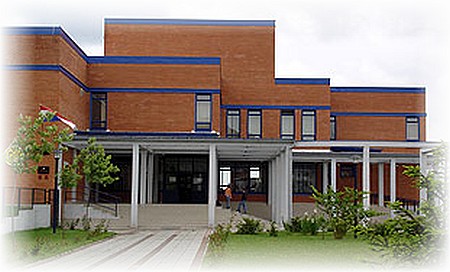 ( školska godina 2019./2020.)U Vukovaru4. listopada 2019.SADRŽAJ:1.UVOD………………………………………………………………………....12.OSNOVNI PODACI O USTANOVI………………………………………..23.MATERIJALNO-TEHNIČKI UVJETI RADA…………………………....34. UČENICI…………………………………………………………………….55.ZAPOSLENICI USTANOVE……………………………………………….76.ORGANIZACIJA NASTAVE……………………………………………..157. ORIJENTACIJSKI KALENDAR RADA USTANOVE………………...228.OKVIRNI PLAN I PROGRAM RADA USTANOVE…………………...279.PLAN I PROGRAM RADA DJELATNIKA ŠKOLE……………………3910.PLAN I PROGRAM RADA OSTALIH DJELATNIKA ŠKOLE……..6511. PLAN I PROGRAM RADA ŠKOLSKIH STRUČNIH AKTIVA……..67UVOD	Na temelju članka 28. stavka 8. i 9.  Zakona o odgoju i obrazovanju  u osnovnoj i srednjoj školi (“Narodne novine“, broj126/12. – pročišćeni tekst, 94/13., 152/14, 07/17 i 68/18.).Srednja strukovna škola Marko Babić u Vukovaru donosi Godišnji plan i program rada u školskoj godini 2019./2020., koji obuhvaća sveukupnost odgojno – obrazovnog rada ove ustanove.	Godišnjim planom i programom rada utvrđuju se mjesto, vrijeme, način i nositelji ostvarivanja nastavnog plana i programa i ostalih aktivnosti u funkciji odgojno-obrazovnog rada škole.Kako bi se ostvarili ciljevi definirani u prethodnom stavku, potrebno je:upisnom politikom obrazovnu strukturu prilagođavati potrebama i interesima sredine u kojoj škola djeluje;obrazovati učenike za znanstveno-tehnološki razvoj i za nastavak obrazovanja (samoobrazovanja);odgojem razvijati moralne i etičke osobnosti učenika;odgajati učenike za tolerantan demokratski suživot svih građana;poučavati i odgajati učenike za njegovanje i očuvanje povijesne i nacionalne samobitnosti hrvatskoga naroda i nacionalnih manjina, koje svojom kulturnom baštinom, životom i radom doprinose ukupnom razvitku i jačanju Republike Hrvatske;razvijati kod učenika radne navike i sposobnosti za prihvaćanje radnih obveza i odgovornosti;kod učenika razvijati svijest za zaštitu i očuvanje prirodnog okoliša iskrbiti o zdravstvenom i socijalnom statusu učenika.Škola radi na adresi Domovinskog rata 58, 32010 Vukovar. Nastava u školi izvodi se na hrvatskom jeziku i latiničnom pismu, a za učenike srpske nacionalne manjine na hrvatskom i srpskom jeziku te latiničnom i ćiriličnom pismu. Srednjoškolsko obrazovanje učenika pripadnika nacionalnih manjina ostvaruje se prema odredbama Zakona o odgoju i obrazovanju na jeziku i pismu nacionalnih manjina, Zakona o odgoju i  obrazovanju u osnovnoj i srednjoj školi i drugim propisima.Uprava i tajništvo škole je na istoj adresi: Domovinskog rata 58, 32010 Vukovar. Telefon škole je: 032/424–970, fax je 032/ 424 971.  E-mail: ravnatelj@ss-markobabic-vu.skole.hr.Osnovna djelatnost škole je redovito srednjoškolsko obrazovanje učenika za stjecanje srednje školske spreme u programu: hotelijersko-turistički tehničar, turističko-hotelijerski komercijalist, konobar, kuhar, slastičar,pomoćni kuhar i slastičar - TES, poljoprivredni tehničar – fitofarmaceut,mesar JMO,prodavač , novi strukovni kurikulum prodavač, frizer, frizer JMO,  kozmetičar JMO.Škola obavlja djelatnost u petodnevnom radnom tjednu u dvije smjene, prva smjena započinje s radom u 07:00 sati do 12:50 sati,dok druga smjena započinje u 13:10 sati, a završava u 18:50 sati. Kako učenici koji slušaju nastavu na srpskom jeziku i ćiriličnom pismu imaju tjedno 4 sata nastave više, zbog toga imaju nastavu subotom. Rješenjem Ministarstva znanosti, obrazovanja i športa, klasa: UP/I-602-07/05-03/48, URBROJ: 533-09-06-07 od 13. siječnja 2006. godine rješenjem klase: UP/I-602-07/05-03/48, urbroj: 533-09-06-09 od 7. veljače 2006. godine te rješenjem klase : UP/I-602-07/05-03/48, urbroj : 533-09-06-11 od 14. lipnja 2006. godine odobrava se Trećoj srednjoj školi Vukovar, Domovinskog rata 58, sada Srednjoj strukovnoj školi Marko Babić izvođenje programa srednjoškolskog obrazovanja odraslih.Način i oblici obrazovanja odraslih regulirani su Zakonom o obrazovanju odraslih (Narodne novine 17/07,107/07i 24/10), Zakonom o strukovnom obrazovanju (Narodne novine 30/09,24/10,22/13 i 25/18) i internim izvedbenim aktima. Nastava se izvodi po modelu dopisno-konzultativne nastave, odnosno na skupnim konzultacijama i individualno dopisnim konzultacijama. Broj sati skupnih konzultacija iznosi 10% od ukupnog broja nastavnih sati propisanih nastavnim planom i  programom za redovitu nastavu. Individualne konzultacije dopisnim putem izvode se uz  pomoć posebnih didaktičkih izvora znanja za samoučenje koje je dužna osigurati ustanova.OSNOVNI PODATCI O USTANOVIMATERIJALNO-TEHNIČKI UVJETI RADAPROSTORNI UVJETISrednja strukovna škola Marko Babić  započela je s radom 29. rujna 2003. godine u novoj školskoj zgradi sa sjedištem u Vukovaru, Domovinskog rata 58. Školska zgrada sagrađena je na katastarskoj čestici ukupne površine od oko , a sama zgrada zauzima površinu od oko . U navedenom prostoru raspolažemo s četrnaest (14) klasičnih učionica i sedam (7) kabineta, frizerskim i kozmetičkim salonom, slastičarnicom, kuhinjom i restoranom. U podrumu škole imamo uređene dvije učionice, a Odlukom Školskog odbora stan domara prenamijenjen je u svrhu  izvođenja  nastavnog  procesa.Tijekom školske godine 2005./2006. frizerski salon i restoran otvoren je za javnost (pružanje usluga), a u prizemlju školske zgrade raspolažemo prodajnim mjestom za pekarske proizvode, tople i hladne napitke, čime smo riješili problem prehrane učenika za vrijeme njihova boravka u školi.Raspolažemo sportskim terenima za izvođenje nastave tjelesne i zdravstvene kulture. Škola nema sportsku dvoranu, već raspolažemo fitnes salom.Uredski prostori u cijelosti zadovoljavaju potrebe škole, a čine ih: ured ravnatelja, ured voditelja smjene nastave na hrvatskom jeziku i latiničnom pismu i voditelja programa  nastave na srpskom jeziku i ćiriličnom pismu, ured tajnika škole, ured administratora i voditelja obrazovanja za odrasle, ured voditelja računovodstva, ured pedagoga škole te sala za sastanke i prijem roditelja. Zbornica, nažalost, nije dovoljno funkcionalna, jer je projektirana za samo trideset, a u školi je zaposlen veći broj nastavnika pa sjednice Nastavničkog vijeća i skupa radnika moramo održavati u jednoj od učionica.Tijekom proteklih godina u cijelosti su opremljeni svi praktikumi, čime su stvoreni uvjeti za vrlo visoku razinu u izvođenju praktične nastave u svim zanimanjima. Prelaskom na JMO u većini trogodišnjih zanimanja i prijemom određenog broja učitelja praktične nastave, uz već zaposlene, praktičnu nastavu pojedinih zanimanja pretežito realiziramo u  školi. Mišljenja smo da to daje jednu novu kvalitetu u stjecanju znanja iz struke, jer će učenici kontinuirano biti pod stručnim nadzorom nastavnika, čime ćemo otkloniti probleme s kojima su učenici ranijih godina bili suočeni dok su praktičnu nastavu obavljali izvan škole, uglavnom u nelicenciranima obrtničkim radionicama i trgovačkim društvima.Župan Vukovarsko-srijemske županije donosi odluku o privremenom premještanju nastave iz Srednje strukovne škole Marko Babić Vukovar, do okončanja radova na sanaciji škole. (KLASA: 602-01/19-01/29, URBROJ:2196/1-01-19-2, 29.kolovoza 2019.) MATERIJALNI UVJETIMaterijalni i ostali troškovi škole (prijevoz zaposlenika na posao i s posla, energenti, izdatci za nastavni materijal i sl.) tijekom 2018./2019. školske godine financirani su iz decentraliziranih sredstava, temeljem Odluke o kriterijima i mjerilima za financiranje tekućih izdataka srednjih škola i učeničkih domova u 2018. i 2019. godini Županijske skupštine Vukovarsko-srijemske županije. Za opremanje praktikuma i nabavku nastavnih sredstava i pomagala te ostale opreme u protekloj školskoj godini utrošili smo sljedeća materijalna sredstva:knjige	4.513,77 knkomunikacijska oprema                                          6760 knoprema                                                                     3000 knračunala i računalna oprema2.399,90UKUPNO TROŠKOVI:  	16.673,67 knUČENICITablični prikaz razrednih odjela za školsku godinu 2019./2020.ZAPOSLENICI USTANOVEZADUŽENJA NASTAVNIKA U ŠKOLSKOJ GODINI  2019./2020.ORGANIZACIJA NASTAVEPrema broju radnih dana u tjednunastava se ustrojava u petodnevni i šestodnevni radni tjedan.Prema dnevnom radu (smjene -  početak i završetak dnevnog rada):Škola radi u dvije smjene. Prijepodnevna smjena počinje u 7.00 sati i traje do 12.50 sati, a   poslijepodnevna smjena počinje od 13.10 sati do 18.50 sati.Nastavni sat traje 45 minuta, svi odmori traju po 5 minuta, osim velikoga, poslije drugoga i četvrtog sata koji traju 10 minuta.U obje smjene nastava se izvodi na hrvatskom jeziku i latiničnom pismu i srpskom jeziku i ćiriličnom pismu.Na srpskom jeziku i ćiriličnom pismu vrši se odgoj i obrazovanje učenika srpske nacionalne manjine, temeljem odredbi Zakona o odgoju i obrazovanju u osnovnoj i srednjoj školi(“NN“, broj 126/12. – pročišćeni tekst i 94/13.152/14, 07/17 i 68/18), Ustavnog zakona o pravima nacionalnih manjina („NN“, broj 155/02.,47/10.,80/10.,93/11.), Zakona o odgoju i obrazovanju na jeziku i pismu nacionalnih manjina („NN“, broj  51/00.,56/00.). 	Voditeljica programa na srpskom jeziku i ćiriličnom pismu je Svetlana Antić, prof..Voditeljica praktične nastave u nastavi na hrvatskom jeziku u školskoj godini 2019./2020. i koordinatorica za državnu maturu je Samira Hranić, dipl.ing. Voditeljica praktične nastave na srpskom jeziku i ćirilićnom pismu je Svetlana Mišić, dipl.ing. Voditelj smjene za školsku godinu 2019./2020. je Željko Mikulić, dipl.ing.Satničarka za školsku godinu 2019./2020. je  Jasmina Brkić, mag.edu.    RASPORED ZVONJENJA U SMJENAMARedovno dežurstvo nastavnika u školi zamijenjeno je  novouvedenim video nadzorom u školi kojim se sustavno prati, nadzire i snima kretanje učenika u ustanovi te u glavnim ulazima ustanove. 6.1.OBRAZOVNA PODRUČJA – PROGRAMI I TRAJANJE OBRAZOVANJA PO PROGRAMIMA ZA REDOVNE UČENIKEDjelatnost škole obuhvaća odgoj i obrazovanje redovnih učenika u programima za stjecanje srednje i niže stručne spreme te obavljanje vlastite djelatnosti i pružanja usluga u sljedećim područjima rada:6.2. PRAKTIČNA NASTAVA IZVAN ŠKOLE – nastava na hrvatskom jeziku i latiničnom pismuPOLJOPRIVREDNI TEHNIČAR – FITOFARMACEUTNastavnik – Kata KatićHOTELIJERSKO-TURISTIČKI TEHNIČARNastavnik: Rudolf TomićTURISTIČKO-HOTELIJERSKI KOMERCIJALISTNastavnik: Rudolf TomićKUHAR Nastavnik: Anđa MrđenKONOBARNastavnik: Željko RadmanSLASTIČARNastavnik: Katica MlakićPRODAVAČNastavnik: Rudolf TomićFRIZERNastavnik: Snježana ŠarićKOZMETIČARNastavnik: Ksenija Franić, Dubravka Endrich6.3. PRAKTIČNA NASTAVA IZVAN ŠKOLE – nastava na srpskom jeziku i ćiriličnom pismuMJESTO IZVOĐENJA PRAKTIČNE NASTAVE ( nastava na srpskom jeziku i ćiriličnom pismu)ORIJENTACIJSKI KALENDAR RADA USTANOVEOdgojno-obrazovna razdoblja (početak i završetak polugodišta)Prema Odluci o početku i završetku nastave i trajanju odmora učenika srednjih škola u školskoj godini 2019./2020. nastava počinje 9. rujna 2019. godine, a završava 17. lipnja 2020. godine. Nastava se ustrojava u dva polugodišta. Prvo polugodište traje od 9. rujna 2019. godine do 20. prosinca 2019. godine. Drugo polugodište traje od 13. siječnja 2020. godine do 17. lipnja 2020. godine, a za učenike završnih razreda srednje škole do 22. svibnja 2020. godine.Nastava se organizira i izvodi u najmanje 175 nastavnih dana, odnosno 35 nastavnih tjedana, a za učenike završnih razreda srednje škole u najmanje 160 nastavnih dana, odnosno najmanje 32 nastavna tjedna. Ako škola ne ostvari propisani nastavni plan i program/strukovni kurikulum i propisani broj nastavnih tjedana, nastavna se godina može produljiti odlukom ureda državne uprave u županiji nadležnog za obrazovanje, odnosno ureda Grada Zagreba nadležnog za poslove obrazovanja, uz prethodnu suglasnost Ministarstva znanosti, obrazovanja i sporta i nakon 17. lipnja 2020. godine, odnosno nakon 22. svibnja 2020. godine za završne razrede srednje škole.Razdoblja odmora učenikaZimski odmor učenika počinje 23. prosinca 2019. godine, a završava 10. siječnja 2020. godine. Proljetni odmor učenika počinje 10. travnja 2020. godine, a završava 17. travnja 2020. godine te nastava počinje 20.travnja 2020. Ljetni odmor počinje 18. lipnja 2020. godine, osim za učenike koji polažu predmetni, razredni, popravni, dopunski, razlikovni ili neki drugi ispit, koji imaju završni rad ili ispite državne mature, za učenike u programima čiji se veći dio izvodi u obliku vježbi i praktične nastave i za učenike koji u to vrijeme imaju stručnu praksu, što se utvrđuje godišnjim planom i programom rada škole.Iznimno, učenici u programima čiji se veći dio izvodi u obliku vježbi i praktične nastave i drugim strukovnim programima sa stručnom praksom mogu imati i drugačiji raspored odmora, s tim da im ukupan odmor tijekom školske godine ne može biti kraći od 45 radnih dana, što se uređuje ugovorom, a sukladno Zakonu o strukovnom obrazovanju (Narodne novine, broj 30/2009,24/10, 22/13 i 25/18).Vremenik izradbe i obrane završnog radaZimski ispitni rok: od 3. do 7. veljače 2020. godineLjetni ispitni rok: od 8. do 15. lipnja 2020. godineJesenski ispitni rok: od 25. do 28. kolovoza 2020. godineZIMSKI ISPITNI ROKPrijava obrane završnoga rada: 25. studenoga 2019. godinePredaja pisanog dijela izradbe završnoga rada na urudžbeni zapisniku tajništvu Škole: 20. siječnja 2020. godine od 8,00 do 14,00 satiSjednica Školskog prosudbenog odbora: 3. veljače 2020. godine u 7:45 h	Obrana završnoga rada: od 3. do 7. veljače 2020. godine	Sjednica Školskog prosudbenog odbora: 7. veljače 2020. godine  u 12 hUručivanje svjedodžbi o završnome radu: 14. veljače 2020. godine u 10 hLJETNI ISPITNI ROKIzbor teme za izradbu i obranu završnoga rada: do 31. listopada 2019. godinePrijava obrane završnoga rada: 16. ožujka 2020. godine u tajništvu Škole od 8 do 14 hPredaja pisanog dijela izradbe završnoga rada na urudžbeni zapisniku tajništvu Škole: 18. svibnja  2020. godine od 8 do 14 hSjednica nastavničkog vijeća: 25. svibnja 2020. godine u 12:30 hSjednica nastavničkog vijeća: 8.lipnja 2020. godine u 7:30 hSjednica Školskog prosudbenog odbora: 8. lipnja 2020. godine u 7:45 hObrana završnoga rada: od 8. do 15. lipnja 2020. godine	Sjednica Školskog prosudbenog odbora: 15. lipnja 2020. godine  u 12 hUručivanje svjedodžbi završnog razreda: 26. lipnja 2020. godine u 10 hUručivanje svjedodžbi o završnome radu: 26. lipnja  2020. godine  u 10 hObrana završnoga rada za programe u četverogodišnjem trajanju8. lipnja	hotelijersko-turistički tehničar, 4. a i 4. a/1 u 9 h	9. lipnja	poljoprivredni tehničar – fitofarmaceut, 4. b  u 8 h, 4b/1 u 10 h	9. lipnja	turističko-hotelijerski komercijalist, 4. a i 4a/1 u 9 h	Izradba praktičnog dijela završnoga rada za programe u trogodišnjem trajanju8. lipnja	frizer, 3c u 9 h9. lipnja	kuhar i konobar, 3b  u 9 h	9. lipnja	pomoćni kuhar slastičar, 3d u 9 h	9. lipnja	prodavač, 3c u 9 h	9. lipnja	frizer,  3d/1 u 9 h	10. lipnja	kuhar i konobar  3b/1 i 3c/1 u 9 h	Obrana završnoga rada za programe u trogodišnjem trajanju10. lipnja	frizer , 3c u 8 h	12. lipnja	pomoćni kuhar slastičar 3d u 8 h	12. lipnja	prodavač 3c u 8 h	12. lipnja	konobar 3b  u 8 h12.lipnja	kuhar 3b u 10 h	12. lipnja	kuhar 3b/1 i konobar 3c/1  u 8 h12. lipnja	frizer 3d/1 u 8 hJESENSKI ISPITNI ROKIzbor teme za izradbu i obranu završnoga rada: do 31. listopada 2019. godinePrijava obrane završnoga rada: 3. srpnja 2020. godine u tajništvu Škole od 8 do 14 hPredaja pisanog dijela izradbe završnoga rada na urudžbeni zapisniku tajništvu Škole: 3. srpnja  2020. godine Predaja prijava za popravne ispite: 3. srpnja 2020. godine u tajništvu Škole od 8 do 12 hPopravni ispiti za završne razrede: 17. i 19. kolovoza 2020. godine prema rasporedu koji će biti izvješen na oglasnoj ploči u prizemlju školske zgradeSjednica nastavničkog vijeća: 25.kolovoza 2020. godine u 7:15 h	Sjednica Školskog prosudbenog odbora: 25. kolovoza  2020. godine u 7:30 hObrana završnoga rada za programe u četverogodišnjem i trogodišnjem trajanju: od 25. do 28. kolovoza 2020. godine	Sjednica Školskog prosudbenog odbora: 28. kolovoza  2020. godine  u 13 hUručivanje svjedodžbi završnog razreda: 31. kolovoza 2020. godine u 12 hUručivanje svjedodžbi o završnome radu: 31. kolovoza 2020. godine u 12Značajni datumi u školskoj godini 2019./2020.8. OKVIRNI PLANOVI I PROGRAMI RADA USTANOVE8.1.PLAN I PROGRAM RADA NASTAVNIČKOG VIJEĆAPlanirane su sljedeće sjednice Nastavničkog vijeća:KOLOVOZ  Podjela zaduženja i kratka analiza upisa,RUJAN  Usvajanje godišnjeg plana i programa škole, školskog kurikuluma, operativni planovi i programi, državna matura, zamolbe učenika,LISTOPAD . Aktualna problematika, organizacija slobodnih aktivnosti,STUDENI  Analiza uspjeha učenika i mjere za poboljšanje uspjeha, pripreme nastavnika, školska i županijska natjecanja, državna matura,PROSINAC Analiza rezultata prvog polugodišta u učenju, ponašanju, redovitom dolasku na nastavu i sl., dogovor za natjecanje učenika, državna matura,SIJEČANJ  Natjecanja učenika, tekuća problematika, državna matura,VELJAČA . god.  Organizacija natjecanja učenika,OŽUJAK  Državna natjecanja, analiza uspjeha učenika (s posebnim osvrtom na maturante), državna matura,SVIBANJ  Državna matura, analiza uspjeha završnih razreda, LIPANJ   Analiza uspjeha na kraju nastavne godine, analiza mature, popravni ispiti- povjerenstva, povjerenstvo za upise u prvi razred, SRPANJ  Analiza upisa učenika, izvješća, analiza popravnih ispita, dogovor za sljedeću školsku godinu, državna matura- jesenski rok,KOLOVOZ Popravni ispiti, matura u jesenskom roku, pedagoška dokumentacija, upisi u jesenskom roku.Sjednice Nastavničkog vijeća mogu se održati u svakom trenutku ako to zahtjeva situacija i mogu se u dnevni red dodati prigodne teme i sl.8.2.PLAN I PROGRAM RADA RAZREDNIH VIJEĆASjednica razrednih vijeća prema potrebi mogu se održati u svako vrijeme što je regulirano Zakonom o odgoju i obrazovanju u osnovnom i srednjem školstvu i Statutom škole.8.3.PLAN I PROGRAM RADA RAZREDNIKARad s učenicima:pomoć pri formiranju razreda i izbor učenika u vijeće učenikarazgovor o programu rada razreda i pomoć pri postavljanju plana radapružanje pomoći u učenju (organizacija i učenje u timu sa uspješnim učenicima)pružanje pomoći učenicima u uspostavljanju međusobnih dobrih odnosa u kolektivupraćenje rada razreda u ostvarivanju predviđenog plana rada i analiza uspješnostiupoznavanje učenika sa kućnim redom, s pravilima i obvezama učenika prema statutu školerazgovorima pokušati permanentno djelovati na odnose učenika i nastavnika, odnose prema učenicima i odnose prema imoviniRad s pojedinim učenicima:Vođenje individualnih razgovora sa učenicima radi:upoznavanja i poticanja u radupružanje pomoći učenicima sa izraženim teškoćama u učenju, ponašanju, zdravstvenoj skrbi ili obiteljskom krugupružanje podrške i pomoći nadarenim učenicimaRad s roditeljima:održavanje redovnih roditeljskih sastanaka (problemi u učenju, ponašanju ili predavanja za roditelje)individualan rad sa roditeljimainformacije, tjedne informacije o uspjehu i ponašanju (jedan sat tjedno)prema posebnom pozivu u slučaju potrebeSuradnja s članovima razrednih vijeća:upoznavanje razrednog vijeća o eventualnim teškoćama pojedinih učenika (razvojnim, zdravstvenim, obiteljskim)koordiniranje rada nastavnika radi izbjegavanja preopterećenosti učenika u razrednom odjeluSuradnja s razvojno-pedagoškom službom:kontaktiranje s pedagogom u rješavanju problema razrednog odjela i pojedinačnih problema učenikasuradnja s pedagogom u osmišljavanju satova razrednog odjelastručno savjetovanje s pedagogom – stručnim suradnikom (planiranje odgojno-obrazovnog rad, metode rada i vođenja razrednog odjela suradnja s roditeljima i sl.)suradnja s pedagogom u osmišljavanju roditeljskih sastanaka (pedagoško-psihološke teme)suradnja s pedagogom u provođenju programa prevencije u razrednom odjeluAdministrativni poslovi:unošenje podataka o učenicima u dnevnik i imeniksređivanje i uredno vođenje razredne knjigevođenje zapisnika o sastancima razrednog vijeća, roditeljskih sastanaka i posebnih sastanaka razredavođenje statističkih podataka (realizacija nastave, prisutnost učenika, uspješnost i dr.)administriranje individualnih razgovora s učenicima i roditeljima, te zapažanja o istimupisivanje uspjeha učenika u svjedodžbe i glavni imenikvođenje i sređivanje dokumentacije popravnih i razrednih ispitavođenje e-matice i ostali razredničko- administrativni poslovi Suradnja sa školskim liječnikom:prisustvovanje sistematskim liječničkim pregledima i upoznavanje sa zdravstvenim statusom učenikaorganiziranje jednog predavanja za učenike prema izboru učenika i liječnikakontakt s liječnikom teže oboljelog učenikaOrganiziranje i vođenje učenika na izložbe, koncerte, kino ili kazališne predstaveOrganiziranje i vođenje dobrotvornog i društveno-korisnog rada učenika (prikupljanje pomoći, čišćenje okoliša, uređenje školskog prostora, pomoć starijima i nemoćnima).Programi rada razrednika (od prvog do četvrtog razreda) razlikuju se u različitom odabiru tematskih sastanaka, ekskurzija, posjeta i aktivnosti koje učenici sami planiraju sa razrednikom.8.3.1. PLAN I PROGRAM SATA RAZREDNOG ODJELA ZA I. RAZRED8.3.2. PLAN I PROGRAM SATA RAZREDNOG ODJELA ZA II. RAZRED8.3.3. PLAN I PROGRAM SATA RAZREDNOG ODJELA ZA III. RAZRED8.3.4. PLAN I PROGRAM SATA RAZREDNOG ODJELA ZA IV. RAZRED8.4.PLAN STRUČNOG USAVRŠAVANJA I PRIPRAVNIČKOG STAŽAStručno usavršavanje nastavnika njihovo je pravo i obveza. Svaki se djelatnik usavršava individualno ili grupno, o individualnom usavršavanju-praćenju stručne literature i periodike prema osobnim potrebama, sklonostima i realnim mogućnostima, nastavnici vode osobne zabilješke.U propisani obrazac o individualnom stručnom usavršavanju nastavnici upisuju svoj plan stručnog usavršavanja, a na kraju godine broj sati koji je ostvaren.Individualni plan i program stručnog usavršavanja nastavnika i suradnika čini osnovu stalnog stručnog usavršavanja koji je sastavni dio njihove  radne obveze. Program stručnog usavršavanja obuhvaća sadržaje iz njihove struke, a posebice nove spoznaje u određenoj znanstvenoj disciplini te pedagoško, psihološko i metodičko usavršavanje.Grupni oblici usavršavanja provode se:u školi putem rada stručnih i nastavničkih vijećaizvan škole putem seminara i stručnih skupova u organizaciji Ministarstva znanosti, obrazovanja i športa i Agencije za odgoj i obrazovanje, Agencije za strukovno obrazovanje i prema katalogu stručnog usavršavanja.8.5.PLAN I PROGRAM RADA ŠKOLSKOG ODBORAŠkolom upravlja Školski odbor. Školski odbor ima sedam članova, od kojih jednog člana imenuju i opozivaju radnici neposrednim i tajnim glasovanjem, na način propisan Zakonom o radu za izbor radničkog vijeća koje ima samo jednog člana, a ostalih šest članova imenuje i razrješuje osnivač, i to:dva člana iz reda nastavnika i stručnih suradnika na prijedlog nastavničkog vijećajednog člana iz reda roditelja koji nije radnik škole na prijedlog vijeća roditeljatri člana određuje osnivač- Vukovarsko-Srijemska županija.8.6. PLAN I PROGRAM RADA VIJEĆA UČENIKAU svakom razrednom odjelu početkom nastavne godine u rujnu bira se razredno rukovodstvo. Predsjednik razrednog odjela je učenik s najvećim brojem glasova prisutnih učenika na satu razrednog odjela. Predsjednik razrednog odjela će tijekom školske godine predstavljati svoj razredni odjel, štititi i promicati interese učenika razrednog odjela u Školi.Svi predsjednici razrednih odjela čine vijeće učenika Škole.	Tijekom listopada ravnatelj ili pedagoginja će sazvati konstituirajuću sjednicu vijeća učenika. Ravnatelj ili pedagoginja rukovode radom konstituirajuće sjednice do izbora predsjednika vijeća učenika.	Javnim glasovanjem članovi vijeća učenika škole izabiru predsjednika vijeća. Za predsjednika vijeća učenika izabire se učenik s najvećim brojem glasova prisutnih članova.Vijeće učenika škole će na početku svog rada izraditi plan i program rada prema zadacima vijeća.Vijeće učenika škole:priprema i daje prijedloge tijelima Škole o pitanjima važnima za učenike, njihov rad i rezultate u obrazovanjuizvješćuje pravobranitelja za djecu o problemima učenikasudjeluje u izradi fakultativnih programa i programa izvannastavnih aktivnostipredlaže mjere poboljšanja uvjeta rada u Školipomaže učenicima u izvršavanju školskih i izvanškolskih obvezaskrb o socijalnoj i zdravstvenoj zaštiti učenikaobavlja druge poslove određene Statutom škole i drugim općim aktima.Tijekom školske godine predstavnik vijeća učenika može sudjelovati na sjednicama školskog odbora, razrednog i nastavničkog vijeća na kojima će se raspravljati o pravima i obvezama učenika.Predstavnici vijeća će se aktivno tijekom godine uključivati u projekte i aktivnosti škole te predlagati nove s ciljem obogaćivanja života škole. U školi i lokalnoj zajednici će predstavljati, štititi i promicati interese učenika.8.7. PLAN I PROGRAM RADA VIJEĆA RODITELJARadi što uspješnijeg ostvarivanja obrazovne djelatnosti Škola surađuje s roditeljima putem roditeljskih sastanaka i drugih odgovarajućih oblika.Roditelji učenika na roditeljskom sastanku razrednog odjela iz svojih redova na početku školske godine biraju za tekuću školsku godinu jednog predstavnika u vijeće roditelja. Za predstavnika roditelja učenika razrednog odjela u vijeće roditelja izabran je roditelj koji je javnim glasovanjem, dizanjem ruku dobio najveći broj glasova prisutnih roditelja. Svi predstavnici roditelja učenika razrednih odjela čine vijeće roditelja učenika Škole.Tijekom rujna  ravnatelj saziva konstituirajuću sjednicu vijeća roditelja i njome rukovodi do izbora predsjednika (i zamjenika) vijeća roditelja. Na konstituirajućoj sjednici potvrđuje se mandat izabranih članova vijeća roditelja i članovi između sebe biraju predsjednika (i zamjenika predsjednika) vijeća roditelja.Vijeće roditelja raspravlja o pitanjima značajnim za život i rad Škole te daje mišljenja i prijedloge u svezi:s radnim vremenom učenika, početkom i završetkom nastave te drugim oblicima obrazovnog radas organiziranjem izleta, ekskurzija, športskih natjecanja i kulturnih manifestacijas vladanjem i ponašanjem učenika u Školi i izvan njes uvjetima rada i poboljšanjem uvjeta rada u Školis osnivanjem i djelatnosti učeničkih udruga te sudjelovanjem učenika u njihovu radusa socijalno-ekonomskim položajem učenika i pružanjem odgovarajuće pomoćis organiziranjem nastave, uspjehom učenika u obrazovnom radu, izvanškolskim i izvannastavnim aktivnostima.Roditeljsko vijeće se tijekom školske godine sastaje prema potrebi s ciljem rješavanja pitanja vezanih za život i rad Škole.9. PLANOVI I PROGRAMI RADA DJELATNIKA ŠKOLE9.1. PLAN I PROGRAM RADA RAVNATELJA ŠKOLERavnatelj: Dr. sc. Vladimir MatićRavnatelj organizira rad škole, obavlja poslove utvrđene zakonom, podzakonskim aktima, statutom i drugim općim aktima škole. RUJAN  Predlaganje i izrada programa odgojno-obrazovnog rada škole u okviru godišnjeg plana i programa škole,Zaduženje nastavnicima Formiranje vijeća roditelja Formiranje vijeća učenika Tekući poslovi vezani za tajništvo i računovodstvo Sjednica nastavničkog vijećaZamolbe učenikaObavijesti o seminarima, stručnim skupovima LISTOPAD Organiziranje slobodnih aktivnosti Sjednica nastavničkog vijeća Odlazak na sate pojedinim nastavnicima Tekući poslovi  (tajništvo i računovodstvo)STUDENI Odlazak na sate pojedinim nastavnicima Četvrti razredi – upoznavanje s državnom maturomMaturalne ekskurzije Rad sa pripravnicima Tekući poslovi  (tajništvo i računovodstvo)Sjednica nastavničkog vijećaPROSINAC Priprema za završetak prvog polugodišta Priprema za Blagdane Sjednica nastavničkog vijeća – završetak prvog polugodišta Priprema za natjecanja učenika – školska i županijska Obavijesti o seminarima i obvezama za vrijeme zimskih praznika učenika Tekući poslovi  (tajništvo i računovodstvo) SIJEČANJ Analiza uspjeha učenika u prvom polugodištuAnaliza rada nastavnika i realizacija nastaveSjednica nastavničkog vijeća Priprema za državnu maturuŠkolska natjecanja  ( športska i natjecanja  u znanju ) Tekući poslovi (tajništvo i računovodstvo)VELJAČA Organiziranje školskih natjecanja Odlazak na sate nastave Pomoć pri organiziranju maturalne zabaveTekući poslovi  (tajništvo i računovodstvo)OŽUJAK Provođenje natjecanja Odlazak na sate nastave Analiza uspjeha učenika sa posebnim osvrtom na maturante Organizacija predavanja o ovisnosti  u sklopu nastavničkog vijeća Tekući poslovi (tajništvo i računovodstvo)TRAVANJ Organizacija i provedba dana škole Provedba državne maturePriprema za blagdane Odlazak na sate nastave Tekući polovi  (tajništvo i računovodstvo)Sjednica nastavničkog vijećaSVIBANJ Provedba državne matureAnaliza uspjeha završnih razreda Sjednica nastavničkog vijeća  Odlazak u osnovne škole i animiranje učenika za prve razredeTekući poslovi (tajništvo i računovodstvo) LIPANJ Završetak nastave Podjela rješenja o godišnjim odmorima Priprema za upis učenika, prvi upisni krug Podjela diploma maturantima Podjela svjedodžbi učenicima prvih, drugih, i trećih razredaFormiranje povjerenstva za popravne ispite Sjednica nastavničkog vijećaTekući poslovi (tajništvo i računovodstvo) SRPANJ Upisi učenika u prve razrede – drugi upisni krug Popravni ispiti i podjela svjedodžbiSjednica nastavničkog vijeća Završetak nastavne godine KOLOVOZ Priprema za završetak školske godine Provedba jesenskog roka državne matureUpisi u jesenskom roku Popravni ispiti Priprema za narednu školsku godinu Nastavničko vijeće Tekući poslovi (tajništvo i računovodstvo)Ravnatelj će sudjelovati i na stručnim skupovima ravnatelja prema pozivima.Također će pratiti sve pripreme za uvođenje državne mature i o tome će redovito obavještavati nastavničko vijeće.Pomagati će u organizaciji projekata u kojima sudjeluju profesori i učenici.9.2. PLAN I PROGRAM RADA STRUČNE SURADNICE PEDAGOGINJEIme i prezime: Zlata Galović9.3. PLAN I PROGRAM RADA KNJIŽNICERUJAN-LISTOPADOdgojno-obrazovni rad s učenicimaUpoznavanje  s knjižnicom i oblicima rada u školskoj knjižnici za sve učenike prvih razredaPomoć učenicima u izboru literature za obradu tema i referataPomoć učenicima u istraživačkom radu u knjižnici Podjela udžbenika učenicimaSuradnja s razrednicima- građanski odgojStručni rad i informacijska djelatnostRačunalna obrada knjiga( metelwin)Nabava novih knjiga-namjenska sredstva  za knjižnicuStručna i fizička obrada građe-obrada novih knjiga i časopisaSmještaj i čuvanje bibliotečne i druge građePoslovi oko organizacije početka nastavne godineSuradnja s nastavnicima svih stručnih aktiva radi nabave novih stručnih knjiga za potrebe nastavePomoć profesorima u organizaciji slobodnih aktivnostiPomoć profesorima u organizaciji sati razrednikaKulturna i javna djelatnost knjižnicePlaniranje kulturnih sadržaja za ovu školsku godinuObilježavanje Dana ozonskog omotača (16. rujna)20.09. Čitajući dobre pisce- plakatom predstavljen život i rad Branislava Nušića srpskog književnika,komediografa,  začetnika retorike u Srbiji i istaknutog fotografa ;26. 9. Europski dan jezika- suradnja s profesorima stranih jezikaListopad – mjesec  školskih knjižnica5. 10.- Svjetski  dan učitelja(prigodna izložba knjiga u knjižnici)Hrvatski povijesni romani-izložba knjiga 15. 10. Mjesec hrvatske knjige20.10.-Dan jabukaPovodom Dana škole 15.10. – radionica u školskoj knjižnici: Izrada plakata „Periodizacija srpske književnosti za 1. razred, suradnja s prof. srpskog jezika;“Upoznajmo suvremene hrvatske pisce: Miro GavranDani kruhaSuradnja s Gradskom knjižnicom VukovarSuradnja s Gradskom knjižnicom VinkovciSuradnja s ravnateljem škole i računovodstvomSuradnja oko svih pitanja vezanih uz  rad knjižniceStručno usavršavanjePraćenje novih kataloga nakladnika i novih izdanjaPraćenje nove stručne, pedagoške i metodičke literatureSuradnja s knjižničarima srednjoškolskih knjižnicaŽupanijski aktiv školskih knjižničaraStručno usavršavanje u Gradskoj knjižnici VinkovciSTUDENI-PROSINACOdgojno-obrazovni rad s učenicimaPosudba lektire i stručne literature učenicimaUpute za pisanje referataLektira u knjižniciPedagoška pomoć pri realizaciji nastavnih sadržaja, sadržaja slobodnih aktivnostiPomoć u realizaciji pojedinih sati razredne zajednice te sati izborne nastaveStručni rad i informacijska djelatnost-Stručna i fizička obrada građe- Smještaj i čuvanje bibliotečne i druge građe- Sudjelovanje na sjednicama Nastavničkog vijećaKulturna i javna djelatnost knjižnice„Šuti srce u samoći kad naviru uspomene“- Pjesništvo Dragutina TadijanovićaObilježavanje 18.11.- Dan sjećanja na žrtvu Vukovara ( prigodni pano u holu škole i u knjižnici)Siniša Glavašević: Priče iz Vukovara 22.11. Obilježavanje mjeseca borbe protiv ovisnosti (15.11.-15.12.)Događanja u knjižnici povodom Mjeseca hrvatske knjige1. 12.-Dan borbe protiv AIDS-a ( plakat i sat u knjižnici )10. 12. Dan ljudskih prava- Božić u djelima hrvatskih književnikaIzrada božićnih i novogodišnjih čestitki14.12. Radionica izrade čestitki i ukrasnih predmeta za novogodišnje blagdane, suradnja s profesorima srpskog jezika i prof. stručnih predmeta- izložba u školskoj knjižniciSIJEČAN-VELJAČAOdgojno obrazovni rad s učenicimaPosudba lektire i stručnih knjigaPedagoška pomoć učenicima u izboru literature za obradu tema i referataPomoć učenicima u istraživačkom radu u knjižniciStručni rad i informacijska djelatnostStručna i fizička obrada građeKulturna i javna djelatnost knjižniceObilježavanje godišnjice rođenja hrvatskih književnika: Dobriše Cesarića, S. S. Kranjčevića i Ranka Marinkovića27.01.Obilježavanje Dana Sv. SaveRad s učenicima na izložbi uz 14.2.-VALENTINOVO„Ah ta čokolada“-izložba učeničkih radova:izrada plakata, čestitki i slastica od čokoladeObilježavanje Međunarodnog dana materinskog jezika ( 21. 2. )Suradnja s profesorima hrvatskog jezika na natjecanju LidranoSuradnja s Gradskom knjižnicom VukovarSuradnja s ravnateljem škole i računovodstvomIzvještaj o stanju knjižničnog fonda- nabava, daroviOŽUJAK-TRAVANJOdgojno-obrazovni rad s učenicimaPosudba lektire i stručne literatureGrupni rad s učenicima iz pojedinih nastavnih predmeta u obradi pojedinih temaPomoć maturantima pri izradi završnog radaPomoć učenicima za pripremanje državne mature-hrvatski jezikStručni rad i informacijska djelatnostStručna obrada knjižnične građeInventarizacija knjiga i časopisaSudjelovanje na sjednicama Nastavničkog vijećaRad u stručnom aktivu profesora hrvatskog jezikaKulturna i javna djelatnostM. J. Zagorka- Žena- književnica-novinarkaUpoznajmo suvremene hrvatske pisce: Julijana MatanovićHrvatski na državnoj maturi- suradnja s učenicima četvrtih razreda i prof. hrvatskog jezika22.3. Svjetski dan zaštite voda-(izložba)„Smijeh od smrti jači“- život i djelo hrvatske pjesnikinje Vesne Parun20.04. „Santa Marija della Sallute“- prigodnim plakatom predstavljen život  i rad književnika Laze Kostića22.4. Dan hrvatske knjige – izložba knjiga-Marko Marulić-otac hrvatske književnosti22.4. Dan planeta Zemlje (plakat)Stručno usavršavanjePraćenje novih kataloga nakladnika i novih izdanjaPraćenje stručne literature Praćenje pedagoške i metodičke literatureSuradnja s drugim školskim knjižnicamaSuradnja s Gradskom knjižnicom VukovarŽupanijsko vijeće školskih knjižničaraSVIBANJ-LIPANJOdgojno obrazovni rad s učenicimaRad s učenicima: posudba, pomoć u izboru literature, obrada zadanih temaRad s učenicima na tekstu Govor i jezikZavršetak nastave za maturante- pojačano razduživanje knjižne građeZavršetak posudbe za učenike- povrat posuđene knjižnične građeStručni rad i informacijska djelatnost-Kompjutorska obrada knjižne građe-UDK klasifikacija knjiga3. Kulturna i javna djelatnost- 3. svibnja- Dan grada( prigodni plakat)4.Suradnja s ravnateljem škole i računovodstvom- suradnja oko svih pitanja vezanih za knjižniceSRPANJSumiranje rezultata rada u knjižnici za ovu nastavnu godinuIzvještaj računovodstvu o materijalnom stanju knjižničnog fonda, prinovama, donacijama i vrijednosti fondaOtpis izgubljenih i oštećenih knjigaSređivanje inventarnih knjigaSređivanje časopisaPlaniranje i programiranje za slijedeću školsku godinuPLAN RADA KNJIŽNICE (nastava na srpskom)9.4. PROGRAM RADA ŠKOLSKOG ISPITNOG POVJERENSTVA ZA PROVEDBU DRŽAVNE MATURE ZA ŠK. GOD. 2019./2020.Ispitni koordinator je poveznica Nacionalnog centra za vanjsko vrednovanje obrazovanja i učenika, djelatnika škole i roditelja te koordinira aktivnosti pri organizaciji i provođenju državne mature. U svom se radu mora pridržavati Pravilnika o polaganju državne mature (NN 1/13), Pravila o pripremi, organizaciji i provedbi ispita državne mature i svih ostalih naputaka Nacionalnoga centra za vanjsko vrednovanje obrazovanja. Ispitni koordinator je obvezan proći dodatno stručno usavršavanje koje organizira i provodi NCVVO.Program rada Školskog ispitnog povjerenstva za provedbu državne mature za šk. god. 2019./2020.Pripremne i druge radnje u vezi s organizacijom i provedbom državne mature u školi provodi školsko ispitno povjerenstvo. Ispitno povjerenstvo čine ravnatelj (predsjednik povjerenstva) i šest članova iz reda nastavničkoga vijeća od kojih je jedan ispitni koordinator. Školsko ispitno povjerenstvo za šk. god. 2019./2020. čine:Dr.sc. Vladimir Matić – predsjednik povjerenstvaSamira Hranić – ispitna koordinatoricaŽeljko Mikulić – članDubravka Hrček - članSiniša Šerbić – članLovro Babić  – član Jovanka Važić – član9.6. PLAN I PROGRAM RADA TAJNIKA ŠKOLERadno vrijeme tajnika škole je 40 sati tjedno.  Rad sa strankama obavlja se u radnom vremenu od 10,00 do 14,00 sati. Poslovi tajnika škole uređeni su Pravilnikom o djelokrugu rada tajnika te administrativno tehničkim i pomoćnim poslovima koji se obavljaju u srednjoškolskoj ustanovi („Narodne novine“ br. 2/11.).  Tajnik obavlja sljedeće poslove: - izrađuje normativne akte, ugovore, rješenja, odluke - provodi i tumači pravne propise školske ustanove - poduzima potrebne radnje za upis podataka u sudski registar - obavlja poslove vezane za zasnivanje radnih odnosa, evidencije radnika, prijave i odjave članova njihovih obitelji nadležnim službama mirovinskog i zdravstvenog osiguranja - koordinira i kontrolira rad tehničkog osoblja u suradnji s ravnateljem - sudjeluje u pripremi sjednica i vodi dokumentaciju za školski odbor - surađuje i dostavlja podatke nadležnom ministarstvu, uredu državne uprave, jedinici lokalne i područne samouprave  - izrađuje plan godišnjih odmora - arhivira podatke o učenicima i zaposlenicima, - izdaje potvrde, duplikate svjedodžbi i ovjerava dokumente o školovanju, - obavlja poslove vezane za obradu podataka u matičnoj knjizi radnika, elektroničkim maticama i Registru zaposlenih u javnom sektoru - priprema podatke za provođenje državne matureTajnik škole  je Službenik za informiranje i Službenik za zaštitu osobnih podataka imenovan odlukama ravnatelja Škole, a način rada službenika uređen je Zakonom o pravu na pristup informacijama i Zakonom o zaštiti osobnih podataka.Na temelju Zakona o radu i Kolektivnog ugovora za zaposlenike u srednjoškolskim ustanovama, a uz prethodnu suglasnost sindikalnog povjerenika s ovlastima radničkog vijeća, tajnik  je odlukom ravnatelja Škole imenovan ovlaštenom osobom za primanje i rješavanje pritužbi vezanih uz zaštitu dostojanstva radnika.Na temelju rješenja Ministarstva rada i Mirovinskog sustava, Uprava za tržište rada i zapošljavanje, sektor Analitika tržišta rada, KLASA: UP/I-102-02/16-01/10, URBROJ:524-04-02-01/2-16-2, od 17.svibnja 2016. u školi je započeo s radom Učenički servis, a poslove posredovanja za povremeni rad redovitih učenika obavlja tajnik.9.7. PLAN I PROGRAM RADA ADMINISTATORICE ŠKOLERadno vrijeme administratorice škole je 40 sati tjedno.  Rad sa strankama obavlja se u radnom vremenu od 10,00 do 14,00 sati.Poslovi administrativnog referenta škole uređeni su Pravilnikom o djelokrugu rada tajnika te administrativno-tehničkim i pomoćnim poslovima koji se obavljaju u srednjoškolskoj ustanovi („Narodne novine“ br. 2/11.). Administrativni referent obavlja sljedeće poslove:
- vodi evidenciju podataka o učenicima i priprema različite potvrde na temelju tih evidencija,
- obavlja poslove vezane uz obradu podataka u elektroničkim maticama,
- arhivira podatke o učenicima i radnicima,
- ažurira podatke o radnicima,
- izdaje javne isprave,
- obavlja poslove vezane uz unos podataka o radnicima u elektroničkim maticama (eMatica, CARNet, Registar zaposlenih u javnim službama)
- prima, razvrstava, urudžbira, otprema i arhivira poštu tevrši nabavu za školu9.8. PLAN I PROGRAM RADA VODITELJA RAČUNOVODSTVARadno vrijeme računovođe škole je 40 sati tjedno.  Za vrijeme cijelog radnog vremena, osim za vrijeme odmora, obavlja rad sa strankama.Poslovi računovođe škole uključuju sljedeće grupe poslova:organizacija cjelokupnog rada računovodstvene službevodi financijsko knjigovodstvo škole prema zakonu o knjigovodstvu i dr. propisimaizrađuje prijedlog financijskog plana zajedno s ravnateljemizrađuje periodične obračune i završni račun školeizrađuje knjigovodstvene podatke o rezultatima financijskog i materijalnog poslovanja za potrebe organa upravljanja škole i ostale statistikevodi evidenciju ulaznih i izlaznih fakturaorganizira rad oko popisa sredstava – inventuraobračunava vrijednost osnovnih sredstava i sitnog inventara, vrši obračune poreza, doprinosa iz dohotka i plaćanjevrši usklađivanje salda s dohocimapriprema sve analize, stručne podatke i izvještaje za organe upravljanja iz područja materijalno-financijskog poslovanja školeodgovara za ispravnost svih isprava za knjiženje kao i točnost knjigovodstvenih podataka koji služe za izradu periodičnih obračuna i završnog računaizrada i dostavljanje svih potrebnih financijskih podataka prema HZZO- u i pripadajućem ministarstvuvrši obračun i isplate plaća i ostalih naknada, izrađuje potrebnu dokumentaciju za osobne dohotke radnika škole prima  uplatu i isplatu novčanih sredstava za školuvodi blagajnički dnevnik i uz njega prilaže dokumentaciju uplate i isplate po Zakonu o knjigovodstvu i propisimaposlovanje s FINA-om oko uplata i isplatavodi evidenciju kartica o plaćama radnika, porezne kartice, kao izradu potrebne dokumentacije vezane uz plaće radnikaizrađuje izvješća i potvrde o plaćivodi kartoteku potrošačkih kredita radnika školeobavlja druge poslove po nalogu ravnatelja i odluka nadležnih organa.učenički servis9.9. PLAN I PROGRAM RADA VODITELJA SMJENE1. Suradnja s ravnateljem2. Organizacija nastave3.1. Praćenje realizacije plana i programa nastavnika3.2.Rad na pedagoškoj dokumentaciji:-pregled i praćenje dnevnika i imenika-izrada predložaka za pedagošku dokumentaciju-statistički podaci3.3. Vođenje evidencije sati djelatnika3.5. Briga za stručno usavršavanje (individualno i kolektivno)4.Rad u stručnim tijelima škole:-nazočnost i sudjelovanje na sjednicama Nastavničkog vijeća i Razrednih vijeća5.1. Suradnja s pedagogom5.2. Suradnja s tajništvom i računovodstvom6.1.Planiranje i programiranje odgojno-obrazovnog rada:-sudjelovanje u izradi godišnjeg plana i programa škole-suradnja u izradi plana i programa stručnih vijeća škole6.2. Sudjelovanje u planiranju i ostvarivanju školskog preventivnog programa7. Rad s učenicima (svakodnevna komunikacija, pružanje potrebne stručne pomoći,radionice, rad na satima  zamjene8. Javna i kulturna djelatnost škole:-organizacija kulturnih, umjetničkih i sportskih aktivnosti u školi-organizacija posjeta koncertima, kazališnim predstavama, sportskim susretima-organizacija svečane podjele maturalnih svjedodžbi9.1. Priprema i tiskanje školskog izvješća za tekuću školsku godinu9.2. Suradnja s okruženjem škole10. voditelj smjene radi raspored učionica9.10. PLAN RADA SATNIČARA9.11. PLAN I PROGRAM RADA VODITELJA NASTAVE NA SRPSKOM JEZIKU I ĆIRILIČNOM PISMU RUJANprijem učenika u prvi razredučešće u organizaciji početka nove školske godineupute u planiranju i programiranju nastave-operativni programpriprema sjednice nastavničkog vijeća -Pravilnik o praćenju i ocjenjivanju učenika raspored zamjena odsutnih nastavnika (kontinuirano)LISTOPADformiranje stručnih aktiva profesora – izrada programa radasuradnja s učenicimapedagoška dokumentacija, matične knjige, dosjei učenikaSTUDENIposjete nastavi profesora i konzultacije u cilju unapređenja nastave zajedno sa ravnateljem školestručni aktivi na nivou škole – koordinacijaPROSINACkoordinacija u pripremi i provedbi državne maturepriprema sjednica razrednih vijeća, nastavničkog vijeća za prvo polugodište- analizaSIJEČANJučešće u pripremi svečanog programa u organizaciji proslave Svetog Saveuvid u vođenje pedagoške dokumentacijeVELJAČAposjete nastavi – svi oblici radaupute učenicima četvrtog razreda za pristupanje državnoj maturiOŽUJAKstručni aktivi profesora na nivou školeškolska natjecanja učenikapripreme za društveno koristan rad učenikaTRAVANJsuradnja sa učenicima i razrednicima; ekskurzije, maturalne zabave društveno koristan rad učenikaSVIBANJpripreme za sjednicu razrednog vijeća četvrtog razreda – kraj školske godineučešće u provedbi državne matureLIPANJpopravni ispiti za učenike četvrtog razredaprovedba ispita državne mature (dežurstva)sjednice razrednih vijeća, nastavničkog vijeća; kraj nastavne godine za prvi, drugi i treći razredupisi učenika u prvi razred SRPANJpopravni ispiti za prvi, drugi i treći razred, prvi rokKOLOVOZmatura – jesenji rokupisi učenika u prvi razred, drugi upisni roksjednice razrednih vijeća analiza uspjeha na kraju školske godineorganizacijske pripreme za početak nastave 10. PLAN I PROGRAM RADA OSTALIH DJELATNIKA ŠKOLE10.1. PROGRAM RADA RUKOVATELJA CENTRALNOG GRIJANJA – KUĆNOG MAJSTORARadno vrijeme ložača centralnog grijanja je 40 sati tjedno, što je određeno rješenjem o zaduženju, na početku svake školske godine.Poslovi ložača uključuju sljedeće poslove:rukuje automatskim kotlom za toplovodno grijanja zgrade školebrine o održavanju kotla i mreže centralnog grijanjavrši pripremne i završne radove prije početka i poslije završetka grijanjapo potrebi angažira stručne /vanjske /radnike za veće popravke kotla i pripadajućih instalacijaodgovorna je osoba za protupožarnu zaštitu školeodgovoran je za ispravnost protupožarnih aparata, naročito za redovno punjenje i popravak slučajnih oštećenja istihtijekom razdoblja kad nije sezona grijanja zadužen je povremeno za poslove preuzimanja i dostave pošte, uređenja školskog dvorišta i sl.obavlja i ostale poslove po nalogu ravnatelja, tajnika i druge ovlaštene osobe10.2. SPREMAČICERadno vrijeme spremačica škole je 40 sati tjedno i obavlja se u dvije smjene, te je uređeno rješenjem o tjednom zaduženju, na početku svake školske godine.Poslovi spremačica uključuju sljedeće poslove:održavanje čistoće u učionicama, hodnicima, športskoj dvorani, kabinetima, knjižnici i uredskim prostorijama, svlačionicama, i WC-ima škole, kao i u ostalim prostorima škole, dvorištu i prilazu školisvakodnevno brisanje prašine s namještaja i učeničkih klupa i stolica, odnošenje smeća, pranje prozora po potrebi, kao i održavanje  zidova čistim u učionicama i hodnicimanavedeni poslovi se obavljaju prema zaduženjima na početku školske godine, prema veličini, odnosno pripadajućoj kvadraturi prostora za čišćenjeuz dežurnog nastavnika brinu o disciplini učenika na ulaznom dijelu zgradeobavještavaju roditelje o mjestu učionice prilikom održavanja roditeljskih sastanaka ili drugih skupova koje škola organizira, kao i uvođenje stranaka kod ravnatelja, tajnika, pedagoga u zbornicu i sl.vrše internu dostavu svih pisanih materijala/oglasna knjiga, obavijesti učenicima/tijekom školskih praznika po posebnom ovlaštenju vrše otpremu i prijem pošteprijavljuju odgovornoj osobi, ravnatelju ili tajniku sva oštećenja i nastale kvarove u prostorijama koje čistevrše čišćenje svih prostorija nakon krečenja kao i nakon većih ili manjih adaptacija u školiobvezno predaju odgovornoj osobi sve nađene stvariobavljaju i ostale poslove po nalogu ravnatelja, tajnika ili druge ovlaštene osobe.11. PLAN I PROGRAM RADA ŠKOLSKIH STRUČNIH AKTIVANastavnici škole uključeni su u rad stručnih aktiva ovisno o struci i predmetu iz kojeg  izvode nastavu. Predsjednici aktiva potvrđeni su na sjednici Nastavničkog vijeća. Radom stručnih aktiva koordinira stručna služba (ravnatelj, pedagog) za čije smjernice izrađuju svoj program rada u kojem planiraju sljedeće sadržaje:oblik stručnog usavršavanjaplaniranje  - realizacija i vrednovanje nastaverad u školskoj knjižnici, opremanje kabineta, praktikuma i radionice, sportskog igralištapripremanje za izložbepripremanje za natjecanja, stručne ekskurzijeU školskoj 2019./2020.godini djeluju sljedeći aktivi:11.1. ŠKOLSKI STRUČNI AKTIV NASTAVNIKA HRVATSKOG JEZIKA(voditelj aktiva: Kristina Lekić Vojnović)Članovi aktiva su:Zvezdana Adamović, Višnja Zec, Daniela ŽižaGebhardt, Kristina Lekić Vojnović, Helena Bukarica, Katarina DinješGros,  Bojan Matić.
PLAN RADA:
11.2. ŠKOLSKI STRUČNI AKTIV NASTAVNIKA STRANIH JEZIKA(voditelj aktiva: Antonio Sklepić)Članovi aktiva su: Mihaela Hutz,  Jelica Lapčević, Branka Škarica, Tajana Matanović, Nataša Paić, Jelena Petković,MajaErdeš, Maja Segedi, Antonio Sklepić, Zvjezdana Spasenović, Milina Žabka,. Ivana Šimić11.3. STRUČNI AKTIV NASTAVNIKA MATEMATIKE, FIZIKE, RAČUNALSTVA I INFORMATIKEVoditelj aktiva: Nevenka BagoČlanovi aktiva su: Nevenka Bago, Biljana MakoterPostružin, Biljana Hećimović Apčag, Jasmina Brkić, Suzana BingulacBeretin, Vedrana Vejnović, Jasna Jocković, Nevena VargaCILJEVI:Ciljevi stručnog usavršavanja nastavnika matematike:Razvijati svijest o potrebi primjene raznovrsnih nastavnih metoda i načina poučavanja.Promicati individualizirani pristup u poučavanju zbog bolje uključenosti svih učenika u nastavni proces.Usavršavati nastavnike u komunikacijskim vještinama.Unapređivati stvaranje poticajnog okruženja za učenje u školi razmjenom primjera iz prakse.Razvijati vrednovanje postignuća učenika i samovrednovanje rada nastavnika.Promicati cjeloživotno učenje kao jedno od osnovnih opredjeljenja u sustavu obrazovanja.Ciljevi stručnog usavršavanja nastavnika fizike:Uputiti i obučiti nastavnike za nastavne strategije i metode koje podupiru učeničko konceptualno razumijevanje fizike.Naglašavati s metodičkog gledišta motivacijski i istraživački pokus i značenje znanstvenih pothvata u povijesti fizike te sa znanstveno-stručnog gledišta suradnja znanstvenika s instituta ili regionalnih sveučilišta (Zagreb, Osijek, Rijeka, Split) i nastavnika radi cjelovitijeg uvođenja znanstvenih činjenica sa svrhom boljeg učeničkog razumijevanja fizike.Suradnja znanstvenika i učitelja/nastavnikaCiljevi stručnog usavršavanja nastavnika informatike:Upoznavanje s funkcionalnošću,upotrebom i primjenom novih tehnologija kroz radionice i predavanja koja su ponuđena.Kroz suradnju Agencije za odgoj i obrazovanje s udrugama, institucijama i tvrtkama poticanje upotrebe novih alata i tehnologija s ciljem razvoja obrazovanja.Stjecanje novih znanja unutar područja metodike nastave informatike i upoznavanje sa novim strategijama poučavanja. Zadaća stručnih skupova usmjerena je ka cjeloživotnom učenju, trajnom i sustavnom usmjeravanju i poticanju nastavnika informatike u usvajanju i primjeni novih znanja, vještina i stavova.Plan stručnog usavršavanja:Cilj stručnih usavršavanja je unaprjeđenje svojih osobnih, socijalnih i profesionalnih kompetencija u cilju unapređivanja neposrednog odgojno-obrazovnog procesa.U školskoj godini 2019./2020. planirano je sudjelovanje na sljedećim stručnim skupovima:MATEMATIKA:- stručna usavršavanja prema Katalogu Agencije za odgoj i obrazovanje za školsku godinu2019./2020.- Metodički skup nastavnika matematike- Državni stručni skup nastavnika matematike - Županijska stručna vijeća tijekom školske godine- Kongres nastavnika matematikeINFORMATIKA I RAČUNALSTVO:- stručna usavršavanja prema Katalogu Agencije za odgoj i obrazovanje za školsku godinu2019./2020.- stručna usavršavanja prema Katalogu Agencije za strukovno obrazovanje za školsku godinu2019./2020.- Županijska stručna vijeća tijekom školske godine.FIZIKA:- stručna usavršavanja prema Katalogu Agencije za odgoj i obrazovanje za školsku godinu2019./2020.- stručna usavršavanja prema Katalogu Agencije za strukovno obrazovanje za školsku godinu2019./2020.- Županijska stručna vijeća tijekom školske godine.11.4. STRUČNI AKTIV TURIZMA I UGOSTITELJSTVA(voditelj aktiva: Željko Radman)Usvajanje plana aktivaIzrada operativnih planova radaObilježavanje Dana škole i Svjetskog dana kuharaZavršni radovi (teme, dogovor o mentorstvu)Stručna usavršavanjaSv. Nikola – pokloni i panoiObilježavanje Božića i Nove godineValentinovoUskrsAnaliza uspjehaZavršni rad – organizacija i provedbaUpisiAnaliza rada aktiva11.6. STRUČNI AKTIV NASTAVNIKA EKONOMIJE, TRGOVINE I POSLOVNE ADMINISTRACIJE(voditelj aktiva: Ivana Blažević)Članovi aktiva su: Sara Belec, Bojana Blagojević, Ivana Blažević, Vlatka Mihajlović, Anđela Rajić, Rudolf Tomić.NAPOMENA:  Članovi aktiva će tijekom školske godine pratiti vremenik održavanja stručnih skupova, te će sukladno mogućnostima na istima sudjelovati.11.7. STRUČNI AKTIV NASTAVNIKA BIOLOGIJE I KEMIJE(voditelj aktiva: Ivana Pisačić)Rujan – sastanak aktivaIzrada plana i programa rada aktivaIzrada nastavnih planova i programaDogovor o mjerilima i elementima ocjenjivanjaDogovor o stručnom usavršavanjuListopadObilježavanje mjeseca borbe protiv ovisnosti, izrada plakata u suradnji s knjižnicomSudjelovanje u obilježavanju Dana školeStudeniSudjelovanje na Međužupanijskom stručnom skupuProsinacObilježavanje 1. prosinca Svjetskog dana AIDS-a, izrada plakata i uređenje panoa u suradnji s knjižnicomSiječanjSastanak AktivaEvaluacija rada u prvom polugodištuVeljača Obilježavanje Međunarodnog dana zaštite močvara, izrada plakata u suradnji s knjižnicomOžujakSudjelovanje na Međužupanijskom stručnom skupuTravanjObilježavanje Dana planeta Zemlje, izrada plakata i uređenje panoa u suradnji s knjižnicomSvibanjObilježavanje Svjetskog dana bez pušenja, izrada plakata u suradnji s knjižnicomRealizacija plana i programa radaLipanjOrganizacija rada eventualnog dopunskog radaEvaluacija rada Aktiva u drugom polugodištuČlanovi aktiva: Željko Mikulić, diol.ing., Dubravka Endrch, prof., Ljiljana Jezidžić, prof., Ivana Pisačić, prof.Predsjednik Aktiva : Ivana Pisačić, prof.11.8. STRUČNI AKTIV POLJOPRIVREDE I PREHRANE (voditelj aktiva: Samira Hranić)Članovi aktiva su: Ines Pejić, Samira Hranić, Velinka Lukić, Svetlana Mišić, Lovro Babić, Danijela Vereš, Jovanka Važić, Kata KatićRujan:Usvajanje godišnjeg plana i programa Stručnog aktivaUsklađivanje operativnih i izvedbenih programa u šk. god. 2019./2020.Usvajanje elemenata i kriterija vrednovanja Nabava stručne literature i nastavnih pomagala za 2019./2020.god. Listopad:31. Smotra učeničkog zadrugarstva Republike Hrvatske u Vinkovcima - 9. i 10. listopadaDan zahvalnosti za plodove zemlje – 12. listopadaPripreme za obilježavanje Dana škole – 15. listopadaObilježavanje svjetskog dana hrane ( FAO) – 16. listopadaObilježavanje Dana kruha - dana zahvalnosti za plodove zemlje , 17.  listopada Teme za završne radove – dorada postojećih i uvrštavanje novih tema Utvrđivanje mentorstva za završne radoveObilježavanje Dana jabuka, 20. listopadaStudeni: Popis odabranih tema za Završni radSudjelovanje na stručnom skupu MŽSV-a Suradnja s ustanovama i obrtnicima, radi obavljanja praktične nastave i vježbiIzlaganje UZ Ister na sajmuProsinac:Obilježavanje sv. Nikole i sv. Lucije kroz aktivnosti UZ IsterSiječanj:Školska natjecanja učenika srednjih školaStručno usavršavanje - seminari prema katalogu ASOOAnaliza rada u prvom polugodištuSudjelovanje u radu učeničke zadruge IsterVeljača:Provedba obrane završnih i pomoćničkih ispita (prema prijavi) u zimskom roku šk. god. 2018./19.Ožujak:Stručni posjeti u cilju edukacija učenika iz strukovnih sadržajaAktivnosti vezane uz učeničku zadruguPromocija struke (dani otvorenih vrata ili dr. aktivnosti prema dogovoru)Travanj:Sudjelovanje u radu Stručnog skupa MŽSV-aPregled rada Stručnog aktiva u prethodnom razdobljuSvibanj:Županijska smotra učeničkih zadruga Pripreme za kraj školske godine – završne aktivnostiPosjet poljoprivrednom sajmu u Novom SaduPlan upisa u sljedeću školsku godinuPrezentacija škole i promidžba upisa u prvi razredIzrada promidžbenog materijala za upis u prvi razredLipanj:Pregled rezultata upisa u prvi razredAnaliza rada na kraju nastavne godineProvođenje obrane završnog rada za učenike Članovi stručnog aktiva poljoprivrede i prehrane: Babić Lovro,  Hranić Samira, Katić Kata, Lukić Velinka, Mišić Svetlana, Pejić Ines, Važić Jovanka, Vereš Danijela, međusobno surađuju i svojim prijedlozima pomažu i doprinose radu Aktiva. Voditelj aktiva redovito saziva sastanke Aktiva, vodi diskusije i potiče članove Aktiva na predano zalaganje s ciljem podizanja kvalitete nastave. Stručni aktiv daje prijedloge o nabavci nastavnih pomagala i sredstava radi što kvalitetnijeg i lakšeg rada u nastavi, a voditelj Aktiva predstavlja i iznosi ideje, zaključke i potrebe nastavnika ravnatelju, putem zaključaka sastanka Aktiva.12. PRAĆENJE I VREDNOVANJE OSTVARIVANJA GODIŠNJEG PLANA I PROGRAMA RADA ŠKOLEZa sve aktivnosti škole koje su u sadržaju godišnjeg plana i programa rada, izrađuju se izvedbeni programi te se prati njihovo ostvarivanje. Praćenje obavlja ravnatelj, voditelj nastave na srpskom jeziku i ćiriličnom pismu i pedagog osobnim uvidom.Ostvarivanje programa razmatra se na sjednicama stručnih vijeća Srednje strukovne škole Marko Babić.Na kraju školske godine Školski odbor razmatra izvješće ravnatelja o ostvarivanju godišnjeg plana i  programa rada i upućuje ga Ministarstvu i Županiji.Ravnatelj:_____________________Dr.sc. Vladimir MatićGodišnji program rada za školsku 2019./2020. godinu usvojen je na sjednici Školskog odbora 4.listopada  2019.Predsjednica Školskog odbora:_____________________Jasmina Brkić, mag.edu.OSNOVNI PODATCI O USTANOVIOSNOVNI PODATCI O USTANOVIOSNOVNI PODATCI O USTANOVIa)Naziv i sjedišteSrednja strukovna škola Marko Babić , Vukovarb)Adresa:Županija:E-mail:Domovinskog rata  58, 32010 Vukovar Vukovarsko-srijemska županija;ravnatelj@ss-markobabic-vu.skole.hr
tajnistvo@ss-markobabic-vu.skole.hr
racunovodstvo@ss-markobabic-vu.skole.hr
administrator@ss-markobabic-vu.skole.hr; pedagoginja@ss-markobabic-vu.skole.hrc)Šifra ustanove16-096-504d)Ukupni broj učenika284e)Ukupni broj odjela28 (12 ima nastavu na srpskom jeziku i ćiriličnom pismu, 16 na hrvatskom jeziku i latiničnom pismu)f)Ukupni broj djelatnika951. Nastavnika682. Stručnih učitelja praktične  nastave162. Stručnih suradnika33. Administrativno osoblje44. Pomoćno i tehničko  osoblje4razredni odjelzanimanjebroj učenikaukupno učenikarazrednik1 aHotelijersko - turistički tehničar915Mihaela Hutz1 aTurističko-hotelijerski komercijalist615Mihaela Hutz1 a/1Hotelijersko - turistički tehničar33Mara Đukić1 bKuhar JMO513Lucija Špoljarić Perhat1 bKonobar JMO513Lucija Špoljarić Perhat1 bSlastičar JMO313Lucija Špoljarić Perhat1 b/1Kuhar JMO811Suzana BingulacBeretin1 b/1Konobar JMO111Suzana BingulacBeretin1 b/1Slastičar JMO211Suzana BingulacBeretin1 cProdavač55Danijela Vereš1 c/1Frizer JMO 514Danijela Atlagić1 c/1Kozmetičar JMO814Danijela Atlagić1 c/1Mesar JMO114Danijela Atlagić1 dFrizer JMO 511Dubravka Endrich1 dKozmetičar JMO611Dubravka Endrich1 ePomoćni kuhar i slastičar - TES66Nevenka Bago8Ukupno učenika I razredUkupno učenika I razred782 aHotelijersko - turistički tehničar718Maja Erdeš2 aTurističko-hotelijerski komercijalist1118Maja Erdeš2 a/1Hotelijersko - turistički tehničar88Nataša Paić2 bKuhar1321Ljiljana Rudinski Mijatović2 bKonobar521Ljiljana Rudinski Mijatović2 bSlastičar321Ljiljana Rudinski Mijatović2 b/1Kuhar66Svetlana Mišić2 cProdavač66Ines Pejić2 c/1Kozmetičar JMO77Đorđe Maksimović2 dKozmetičar JMO510Željko Mikulić2 dFrizer JMO510Željko Mikulić2 ePomoćni kuhar i slastičar TES77Biljana Hećimović Apčag8Ukupno učenika II razredUkupno učenika II razred833 aHotelijersko - turistički tehničar1422Zvezdana Adamović3 aTurističko-hotelijerski komercijalist822Zvezdana Adamović3 a/1Hotelijersko - turistički tehničar712Vedrana Vejnović3 a/1Turističko-hotelijerski komercijalist512Vedrana Vejnović3 bKuhar1316Ivana Šimić3 bKonobar316Ivana Šimić3 b/1Kuhar99Velinka Lukić3 cFrizer815Višnja Zec3 cProdavač715Višnja Zec3 c/1Konobar66Jela Šormaz3 dPomoćni kuhar i slastičar TES33Bojan Matić3 d/1Frizer55Ljiljana Sremac8Ukupno učenika III razredUkupno učenika III razred884 aHotelijersko - turistički tehničar913Dubravka Hrček4 aTurističko-hotelijerski komercijalist413Dubravka Hrček4 a/1Hotelijersko - turistički tehničar912Siniša Šerbić4 a/1Turističko-hotelijerski komercijalist312Siniša Šerbić4 bPoljoprivredni tehničar -fitofarmaceut55Lovro Babić4 b/1Poljoprivredni tehničar -fitofarmaceut55Jovanka Važić4Ukupno učenika IV razredUkupno učenika IV razred3528UKUPNO UČENIKA U ŠKOLIUKUPNO UČENIKA U ŠKOLI284RbIme i prezimeZvanjeSpremaGodina rođenjaGodine stažaZaduženjeBroj satiOdređenoNeodređeno1ZVEZDANA ADAMOVIĆ  prof. hrvatskog jezikaVSS1964.25hrvatski jezik40DA2SVETLANA ANTIĆ  prof. povijestiVSS1968.19povijest i voditelj programa na srpskom jeziku i ćiriličnom pismu40DA3DANIJELA ATLAGIĆ prof. srpskog jezikaVSS1969.16srpski jezik40DA4LOVRO BABIĆ dipl. ing.VSS1985. 7poljoprivredna grupa predmeta40DA 5NEVENKA BAGO  prof. matematikeVSS1977.16matematika40DA6LJILJA BARDIĆ prof. hrvatskog jezikaVSS1972.22knjižničar40DA7MR.SC. IVICA BATINIĆ  mr.sc.VSS1970.21ekonomska grupa predmeta40DA8GORDAN BECIN dipl.ing. tekstilaVSS1954.12poznavanje robe za prodavače5DA9SARA BELECmag. oec.VSS1989.4ekonomska skupina predmeta40DA10BINGULAC BERETIN SUZANAmag.educ.math.et.inf.VSS1987.7matematika26DA11BOJANA BLAGOJEVIĆ mag.oec.VSS1981.12matematika, ekonomsko ugostiteljska grupa predmeta40 DA12SLAVICA BLATNJAK  prof. geografijeVSS1955.37geografija15DA13IVANA BLAŽEVIĆ  dipl. oecVSS1985.9ekonomska grupa predmeta40DA14JASMINA BRKIĆ mag. educ. matematike i informatikeVSS1985.6Matematika i poslodisatničara20DA15HELENA BUKARICA prof. hrvatskog jezikaVSS1974.21hrvatski jezik40DA16SRĐAN DESPOTOVIĆdipl.teol.VSS1986.4vjeronauk25DA17KATARINA DINJEŠ GROS  prof. hrvatskog jezikaVSS1979.16hrvatski jezik16DA18SANDRA ĐORĐEVIĆ  osnovna školaNKV1969.22spremačica40DA19MARA ĐUKIĆprof. srpskog jezikaVSS1967.27srpski jezik40DA20ŽELJKO ĐURIĆ  ekonomist ekonomike turizma
majstor natkonobarVŠS1962.30praktična nastava konobar40DA21ZDENKO EDELINSKI  konobar s priznatim majstorskim statusomSSS1955.28praktična nastava konobar40DA22DUBRAVKA ENDRICH  prof. biologije i kemijeVSS1974.15kozmetičarska grupa predmeta40DA23MAJA ERDEŠprof. njemačkog jezikaVSS1985.10njemački jezik40DA24JELENA FILIPOVIĆ majstor kuharSSS1981.13praktična nastava kuharneplaćeni dopustDA 25MARIJA FILIĆspremačicaNKV1964.3spremačica40DA26KSENIJA FRANIĆ  Kozmetičar s priznatim majstorskim statusomSSS1965.27praktična nastava kozmetičar40DA27ZLATA GALOVIĆprof. pedagogijeVSS1985.11Pedagog40DA28JEKA GRUBIĆ  mag. knjižničarstvaVSS1964.10Knjižničar20DA29BILJANA  HEĆIMOVIĆ APČAG  prof. matematike i informatikeVSS1982.11matematika40DA30SAMIRA HRANIĆ dipl. ing. prehrambene tehnologijeVSS1972.13Voditelj praktične nastave, koordinator državne mature, nastavnik stručnih predmeta40 DA31DUBRAVKA HRČEK  prof. povijestiVSS1965.18povijest40DA32MIHAELA HUTZ  profesor njemačkog jezikaVSS1973.16njemački jezik40DA33DRAGANA JELIĆ  ing. tekstila - majstor slastičar specijalistVŠS1965.25praktična nastava slastičar i pomoćni kuhar40DA34JASNA JOCKOVIĆ  dipl. oec.VSS1962.29računalstvo40DA35VLADIMIR JOVIĆ dipl. teologVSS1985.5nastavnik vjeronauka13DA36BORKO JURČEVIĆ  dipl. teologVSS1981.14vjeronauk katolički17DA37IVANA KATIĆprodavačSSS1983.5spremačica40DA38KATA KATIĆ dipl.ing. VSS1959.23poljoprivredna grupa predmeta40DA 39MARINA KEŠNJER  ekonomistSSS1978.20voditelj računovodstva40DA40VESNA KOLAK  prof. marksizmaVSS1959.32politika i gospodarstvo, etika40DA41JOSIPA KRNIĆdipl. psih.VSS1985.5psihologija13DA42KATA KUZMANIĆmajstor kozmetičarSSS1973.10praktična nastava kozmetičari40DA43JELICA LAPČEVIĆ  prof. engleskog jezikaVSS1958.27engleski jezik40DA44KRISTINA LEKIĆ VOJNOVIĆprof. hrvatskog jezikaVSS1973.20hrvatski jezik40DA45MAJA LUKIĆ  majstor frizerSSS 1976. 17frizerska grupa predmeta i praktična nastava frizer40DA46VELINKA LUKIĆ  dipl.ing. prehrambene tehnologijeVSS1962.26preh. grupa predmeta, praktična nastava 40DA47BILJANA MAKOTER POSTRUŽINprof. matematikeVSS1980.9Matematika40DA48ĐORĐE MAKSIMOVIĆ  prof. tjelesne i zdravstvene kultureVSS1985. 9tjelesna i zdravstvena kultura40DA 49NEBOJŠA MANOJLOVIĆ Majstor frizerSSS1983.9frizerstvo40DA50JELA MARTINOVIĆ  Frizer s priznatim majstorskim statusomSSS1968.26frizerska grupa predmeta i praktična nastava frizer40DA51TAJANA MATANOVIĆ prof. njemačkog jezikaVSS1981.11njemački jezik30DA52BOJAN MATIĆprof. hrvatskog jezikaVSS1985. 10hrvatski jezik40DA 53DR. SC. VLADIMIR MATIĆ  prof. proizv.-tehn. obraz.DR.SC.1954.36ravnatelj40 DA54TEREZIJA MATAKOVIĆSSSSSS1962.8nastavnik francuskog jezika40DA55VLATKA MIHAJLOVIĆ dipl. oecc.VSS1985.8ekonomska grupa predmeta40DA56ŽELJKO MIKULIĆ  dipl.ing. kemijske tehnologijeVSS1965.29kemija (stručni predmeti), voditelj smjene35DA57SVETLANA MIŠIĆ  dipl.ing. prehrambene tehnologijeVSS1966.26prehrana (stručni premeti), voditelj prakt. nastave u nast. na srp. jeziku i ćiriličnom pismu40DA58MARTINA MIŠIR  dipl. katehetaVSS1975.16vjeronauk katolički10DA59KATICA MLAKIĆ  majstor kuhar specijalistSSS1962.37kuharstvo40DA60ANĐA MRĐENkuharSSS1967.16praktična nastava kuhar40DA61MILKA NEŽIĆ  majstor kuhar specijalistSSS1957.31praktična nastava kuhar40DA62NATAŠA PAIĆ prof. engleskog jezikaVSS1986.7engleski jezik40DA63INES PEJIĆ  dipl.ing. prehrambene tehnologijeVSS1973.17preh. grupa predmeta, praktična nastava 40DA64IVANA PERIĆ ekonomistSSS1975.23administrator40DA65JELENA  PETKOVIĆ  prof. engleskog jezikaVSS1984.11engleski jezik40DA66IVANA PISAČIĆ  prof. biologije i kemijeVSS1973.20biologija40DA67DUŠANKA RADAKOVIĆ  VKV kuhar s priznatim majstorskim statusomSSS1955.42kuharstvo40DA68ŽELJKO RADMAN Majstor konobarSSS1967.18stručni učitelj40DA69ANĐELA RAJIĆ  dipl. oec.VSS1969.25ekonomska grupa predmeta40DA70LJILJANA RUDINSKI-MIJATOVIĆprof. tjelesne i zdravstvene kultureVSS1965.29tjelesna i zdravstvena kultura40DA71IVANA SEBELIĆmag.iur.VSS1991.0tajnica40DA72MAJA SEGEDI  profesor njemačkog jezikaVSS1981.15njemački jezik40DA73ANTONIO SKLEPIĆprof. engleskog jezikaVSS1977.15engleski jezik40DA74ZVJEZDANA SPASENOVIĆ  prof. francuskog jezikaVSS1972.16francuski jezik40DA75MR.SC. LJILJANA SREMACprof. biologije i kemijeVSS1969.19biologija40DA76MR.SC. KATICA SUŠAC  dipl.ing. prehrambene tehnologijeVSS1960.31slastičarstvo40DA77SNJEŽANA ŠARIĆ Frizer s priznatim majstorskim statusomSSS1964.21frizerska grupa predmeta40DA78IVANA ŠIMIĆ  prof. engleskog jezikaVSS1984.11engleski jezik40DA79ONDREJ ŠIRKA dipl. geograf - turizmologVSS1973.3geografija17DA80SINIŠA ŠERBIĆmaster prof. fizičkog vaspitanja i sportaVSS1986.1tjelesna i zdravstvena kultura11DA81BRANKA ŠKARICAprof. engleskog jezikaVSS1985.8engleski jezik40DA82JELA ŠORMAZprof. srpskog jezikaVSS1964.28srpski jezik40DA83LUCIJA ŠPOLJARIĆ-PERHAT prof. tjelesne i zdravstvene kultureVSS1965.27tjelesna i zdravstvena kultura40DA84JELENA TANASIĆ prof. geografijeVSS1982.7geografijaneplaćeni dopustDA85STEFAN TEOFILOVIĆprof.psih.VSS1991.1psihologija22DA86RUDOLF TOMIĆ  dipl. oec.VSS1960.30ekonomska grupa p.40DA87NEVENA VARGA  dipl. informatičarVSS1976.14računalstvo40DA88JOVANKA VAŽIĆ  dipl. ing.VSS1968.20poljoprivredna grupa predmeta40DA 89VEDRANA VEJNOVIĆ  prof. matematike i fizikeVSS1980.14matematika i fizika40DA90DANIJELA VEREŠ  dipl. ing. prehrambene tehnologijeVSS1970.20poznavanje robe40DA91MARIJA VUKOVIĆ osnovna školaNKV1973.5spremačica40DA92VIŠNJA ZEC  prof. hrvatskog jezikaVSS1964.29hrvatski jezik40DA93MILINA ŽABKA  prof. francuskog   jezikaVSS1975.17francuski jezik40DA94SNEŽANA ŽIVKOVIĆ  majstor kozmetičarSSS1972.14praktična nastava kozmetičar40DA 95DANIJELA ŽIŽA GEBHARDTprof. hrvatskog jezikaVSS1976.17hrvatski jezik40DARed.br.Ime i prezimePredmetRazrediUk. tjedno zaduženjeRazre-dnikDod./dop.VoditeljNorma1Zvezdana AdamovićHrvatski jezik3a htt, 3a thk, 3a1 htt, 1c, 1d203 aDop (1)402Svetlana AntićPovijest2a1 htt, 3a1 htt, 3b1, 3c1, 1a122Dod (1)Voditeljica programa na srpskom jeziku403Danijela AtlagićSrpski jezik1c1, 2a1 htt, 4a1 ht, 2a1, 2b1, 2c1, 3a1, 4a1, 3b1, 1c1211 c1404Lovro BabićPoljoprivredna skupina pr.4b84 bDod (1)Dop (1)Voditelj zadruge Ister155Nevenka BagoMatematika1e, 2a htt, 2b, 2c, 2d, 2a thk, 4a thk201 e406Ivica BatinićUgostiteljska skupina pr.1a htt/thk, 2a thk, 3a thk, 4a thk22Voditelj stručnog vijeća407Sara BelecEkonomskaskupina pr., politika i gospodarstvo1a1, 1a, 1c, 2c1, 3a1, 3b1,  3c1, 4a thk, 4b122408Suzana BingulacBeretinMatematika1b1, 2a1, 2c1, 4a1 htt131 b1269Bojana BlagojevićEkonom. sk. pr. i trgovina, prakt. nastava2a1, 2b1, 3a1, 4a1234010Slavica BlatnjakGeografija2a1, 3a1, 4a181511Ivana BlaževićEkonom. skupina pr.1a thk, 1c, 2a htt,/thk, 3a htt/thk, 3b, 3c, 4a htt/thk224012Jasmina BrkićMatematika4 a110Dod (2)Satničar2013Helena BukaricaHrvatski jezik2e, 3b1, 3d110Dop (1)20 (40)14Katarina DinješGrosHrvatski jezik4a1 htt, 4b18Dod (1)1615Mara ĐukićSrpski jezik1a1, 3a1 htt, 3b1, 3d1, 4b1201 a1Dod (1)4016Željko ĐurićStruk.uč. prak. nastave za  konobare1a1, 1b1, 2b1, 3c1, 4a1 thk264017Zdenko EdelinskiStr.uč. prak nastave za konobare1b1, 2b, 3c128Voditelj restorana Akademac4018Dubravka EndrichTehnol. sk. za kozmetičarke1d, 1c1, 2c1, 2d241 d4019Maja ErdešNjemački jezik2a htt, 3a htt, 4a htt, 3b kuh, 3b kon, 3c212 a4020StefanTeofilovićNas. psiholog.1b, 1b1, 1c1, 1d, 2a1, 2c1, 2d, 3a1 thk, 3c122221Ksenija FranićPr. nast.kozmetičar1d, 2d284022Biljana Hećimović ApčagMatematika1a thk, 1b, 2e, 3a thk, 3b, 3c, 4a htt, 4b202 e4023Samira HranićPrehrambena skupina pr.1b27Ispitni koordinator, voditelj prak. nastave na hrv.jeziku4024Dubravka HrčekPovijest1a, 1b, 1c, 1d, 2a, 3a, 3b, 4b224 aDod (1)4025Mihaela HutzNjemački jezik2a,htt, 2a thk, 2b kon, 2d, 1 htt, 1b1211 aDop (1)4026Dragana JelićPr.nas. slastičarstvaF2e, 3d284027Jasna JockovićRačunalstvo, politika i gospodarstvo1a thk, 1b, 2a, 2b, 2d, 3a, 3c, 4b22Dop (1)Voditelj informatičke učionice4028Vladimir JovićKatolički vjeronauk1a, 1c, 1e, 2a, 2e, 3c, 3d71328Borko JurčevićKatolički vjeronauk1b, 1d, 2b, 2c, 2d, 3a, 3b, 4a, 4b91730Kata KatićPoljoprivredna skupina pr.4b264031Vesna KolakEtika, politika i gospodarstvo1a, 1b, 1c, 1d, 1e, 2a, 2b, 2c, 2d, 2e, 3a, 3b, 3c, 3d, 4a214032Josipa KrnićNas. psihologije2a htt, 2b, 2d, 3a thk71333Kata KuzmanićPrak. nastava kozmetičar1d, 2c1, 2d284034Jelica LapčevićEngleski jezik2b1, 4b1, 3a1 htt, 4a1 htt, 3c1, 3d121Dop (1)Dod (1)4035Kristina Lekić VojnovićHrvatski jezik1a htt, 1a1, 2b, 2c, 2c1, 2d204036Maja LukićSt.uč. frizerstva, prak.nast. frizer.1c1, 1d, 3d1284037Srđan DespotovićPravoslavni vjeronauk1a1, 1b1, 1c1, 2a1, 2b1, 2c1, 2e, 3a1, 3b1, 3c1, 3d1, 4a1, 4b1132538Velinka LukićPozn. robe i preh, pr.nast.mesar1a1, 1b1, 1c1, 3b1, 3c1233 b1Dop (1)4039Biljana MakoterPostružinMatematika1a htt, 1b, 1d, 2a thk, 2b1, 2d, 3d20Sindikalni povjerenik4040Đorđe MaksimovićTZK1a1, 1b1, 1c1, 2a1, 2c1, 3a1, 3b1, 3c1, 4b1222 c1Dod (1)Voditelj fitnes sale4041Nebojša ManojlovićSt..uč. frizerstva, prak.nast. frizerima1c1, 3d128Voditelj frizerskog salona4042Jela MartinovićPrak.nast. frizerima2d, 3c284043Tajana MatanovićNjemački jezik4b1, 3a1 htt, 3b1, 3c1, 1a1163044Bojan MatićHrvatski jezik, etika1c1, 2a thk, 2b1, 3d, 4a1, 4b203 d4045Vlatka MihajlovićEkonomskaskupina pr.1a thk, 2a thk, 2b, 2c, 3a, 3b, 4a thk22Dop (1)4046Željko MikulićNastav. kemije1d, 2d, 3c192 dVoditelj smjene na hrvatskom jeziku3547Svetlana MišićPrehrambena skupina predmeta1b1, 2b127Voditelj prak. nastave na srp.jeziku, Povjerenik za zaštitu na radu4048Katica MlakićStr. uč. kuharstva, prakt. nas. slastičar1b, 1b1, 2a thk,  2b, 3a thk, 4a thk284049Anđa MrđenPrakt. nast. Kuharima1b, 2b, 3b28Voditelj kuhinje4050Milka NežićStr. uč. kuharstva1a thk, 1b1, 2b1, 3b284051Nataša PaićEngleski jezik2a1, 2c1, 1b1, 3a1 thk, 4a1 htt, 3b1, 1a1212 a1Dop (1)4052Ines PejićPrehramb.sk., pr.nast.mesar1b, 1e, 2c, 2e, 3c232 cDop (1)4053Jelena PetkovićEngleski jezik, povijest, povijest hr. kul. baštine2a1, 4a1 htt, 1a1, 1c1, 3a1 thk, 4a1 htt, 1b1224054Ivana PisačićNast. biologije1a, 1b, 1c, 1d, 2b, 2d, 3c224055Dušanka RadakovićKuharstvo, prak. nastava kuhar1b1, 3a1, 3b1, 4a1 thk284056Željko RadmanUgostiteljsko posl, prakt. nast. konobar1b, 2b, 3b284057Anđela RajićEkonomska skupina pr.1a1, 3a1, 3c1, 4a1224058Ljiljana Rudinski MijatovićTZK1b1, 1e, 2b, 2e, 2d, 2b1, 3d, 4a, 4b22Dod (2)Voditelj sportskog kluba4059Maja SegediNjemački jezik2a1 htt, 2c1, 4a1 htt, 1a1, 1c1214060Antonio SklepićNjemački jezik2a htt, 2b kon, 4b, 3a htt, 3b kuh, 1a thk, 1c, 1d21Dod (1)4061ZvezdanaSpasenovićFrancuski jezik2a thk, 2b, 3a thk,3a1 thk, 4a, 3b, 1a, 1a1, 1b214062Ljiljana SremacBiologija i kemija1a1, 1b1, 1c1, 2b1, 2c1, 3d1224063Katica SušacPrakt.nastava slastičar1e, 2b, 3d284064Snježana ŠarićStr.uč. prakt. nastave frizer1d, 2d284065Siniša ŠerbićTZK4a164 a11166Ivana ŠimićEngleski jezik1a htt, 1b, 2a htt, 2d, 3b kon, 3c, 4a thk213 b4067OndrejŠirkaGeografija2a htt, 2b kon, 2c, 3a, 4a9.51768Branka ŠkaricaHrvatski i engleski jezik2a thk, 2b, 2c, 4 htt, 3a thk, 2a121Dop (1)4069Jela ŠormazSrpski jezik1b1, 2b1, 2c1, 3a1 thk, 3c1, 4a1 thk203 c14070Lucija Špoljarić PerhatTZK1a, 1b, 1c, 1d, 2a, 2c, 3a, 3b, 3c221 bPovjerenik za zaštitu na radu4071Rudolf TomićEkonom. sk. i trgovina, prakt. nastava1a, 1c, 2a, 2c, 3a, 3c, 4a254072Nevena VargaRačunalstvo1b1, 1c1, 1d, 2a1, 2b1, 2c, 3a1, 3c, 3d120Dop (1)4073Jovanka VažićPoljoprivredna sk, prak.nastfito4b1254 b14074Vedrana VejnovićMatematika1a1, 1c1, 2c1, 3a1, 3b1, 3c1, 4b1203 a14075Danijela VerešPrehrambena skupina pr.1a, 1c, 2a thk, 2b, 3b, 3d22Dop (1)4076Višnja ZecHrvatski jezik3a1 thk, 3b, 3c, 3c1, 4a203 cDod  (1)Povjerenik za zaštitu na radu4077Milina Žabka(Terezija Mataković)Francuski jezik2a htt, 2a1, 2b1, 3a htt, 3a1 htt, 4a1, 3b1, 1a thk, 1b1214078Snežana ŽivkovićPrak. nast. kozmetičar1c1, 2c1284079Daniela Žiža GebhardtHrvatski jezik1a thk, 1b, 1b1, 1e, 2a htt, 4a htt2040SatPrva smjenaDruga smjena1.7.00-7.4513.10-13.552.7.50-8.3514.00-14.453.8.45-9.3014.55-15.404.9.35-10.2015.45-16.305.10.30-11.1516.40-17.256.11.20-12.0517.30-18.157.12.10-12.5018.20-18.50Obrazovna područjaŠifra programaTrajanjeNaziv programaTurizam i ugostiteljstvo0701044Hotelijersko-turistički tehničarTurizam i ugostiteljstvo0702044Turističko-hotelijerski komercijalistTurizam i ugostiteljstvo0925333Slastičar Turizam i ugostiteljstvo0714533Slastičar  JMOTurizam i ugostiteljstvo0713333KonobarTurizam i ugostiteljstvo0713533Konobar JMOTurizam i ugostiteljstvo0712333KuharTurizam i ugostiteljstvo0712533Kuhar  JMOTurizam i ugostiteljstvo0781933Pomoćni kuhar i slastičarPoljoprivreda, prehrana i veterina0805044Poljoprivredni tehničar fitofarmaceutPoljoprivreda, prehrana i veterina0924533Mesar JMOEkonomija, trgovina i poslovna administracija0613033Prodavač Ekonomija, trgovina i poslovna administracija0609233Prodavač novi strukovni kurikulumOsobne, usluge zaštite i druge usluge2503333FrizerOsobne, usluge zaštite i druge usluge2503533Frizer JMOOsobne, usluge zaštite i druge usluge2501533Kozmetičar JMOPoslodavac rrrrBroj učenikaPRVČA, VUKOVAR---44PRVČA, DALJ---11Ukupno ---55Poslodavac rrrrBroj učenikaIločki podrumi, ILOK-11-2Quo Vadis D, VUKOVAR-3-14Nada, VUKOVAR-1124Aquarius , BOŠNJACI-1--1Toka d.o.o., hotel Dunav, ILOK-1113Agrotovarnik, TOVARNIK--1-1M-felicita O sole mio, VUKOVAR--1-1Čiklj.d.o.o. Stari mlin, DALJ--2-2V.E.M.S., VUKOVAR--347Maestro d.o.o., VUKOVAR---11Ukupno 9710926Poslodavac rrrrBroj učenikaVrške d.o.o., VUKOVAR--11Quo Vadis D, VUKOVAR2-2Nada, VUKOVAR1-1hotel  Admiral, VINKOVCI2-2Čiklj.d.o.o. Stari mlin, DALJ1-1Agrotovarnik, TOVARNIK112"Ban", VUKOVAR-11Ruc d.o.o. hotel Plus, VINKOVCI-11V.E.M.S., VUKOVAR2-2obrt Lion, Mali raj, VUKOVAR2-2Sims, VUKOVAR-44Sedes d.o.o. "Mornar", VUKOVAR-11Gondola, VUKOVAR--11Ukupno 6118421Poslodavac 1.r - JMO2. rrBroj učenikaIločki podrumi, ILOK-3-3Vrške d.o.o., VUKOVAR-123Quo Vadis D, VUKOVAR-246Nada, VUKOVAR3--1Dom za starije i nemoćne, VUKOVAR-112Dom za starije i nemoćne, ILOK--11TUO "Dam", VUKOVAR-1-1"Enigma", restoran i sobe Vila Iva, ILOK1-12bistro Teanga , VINKOVCI-1-1Bubimir, VUKOVAR-213Sims, VUKOVAR1-12OŠ Josipa Matoša, VUKOVAR-1-1Klopicaj.d.o.o., VUKOVAR--11Chiara, VUKOVAR--11V.E.M.S., VUKOVAR-1-1Ukupno 5131331Poslodavac 1. r - JMOrrBroj učenikaIločki podrumi, ILOK-1-1Vrške d.o.o., VUKOVAR-213Nada, VUKOVAR11-2UO Fontana, TOVARNIK-1-1Quo Vadis D, VUKOVAR2--2TUO "Dam", VUKOVAR1--1Fatmaj.d.o.o.,VINKOVCI--11Chiara, VUKOVAR1-12Ukupno 55313Poslodavac 1. r - JMOrrBroj učenikahotel GEM, Vinkovci1-1Maestro d.o.o. VUKOVAR21-3-Ukupno 33-6Poslodavac 1. r rrBroj učenikaVinkoprom, VUKOVAR-2-2Žulj trade, VUKOVAR-1-1BOSO, PJ Slavonija, VUKOVAR-1-1Deichmann, VUKOVAR-1-1Legende plus, VUKOVAR-22Boneneo d.o.o., VUKOVAR213Velepromet, VUKOVAR -22TO Diskont Via, MIKLEUŠEVCI-11TO Toro (Papirus), VUKOVAR-11T&IM, obrt za trgovinu, VUKOVAR1-1Naš dom, VUKOVAR2-2Ukupno 56718Poslodavac 1. r - JMOrrBroj učenika"Šesto čulo", VUKOVAR11-2"Royal", VUKOVAR13-4FO "Marijana", ILOK-1-1Fantazyhairj.d.o.o., VUKOVAR--44"Šiška", VUKOVAR--11FO " MD", VUKOVAR--33„Frajla“, VUKOVAR1--1„Nataša“, VUKOVAR1--1„Stil“, VUKOVAR1--1Ukupno 55818Poslodavac 1. r - JMO2. r - JMO3.rBroj učenika"Esenca", VINKOVCI22-4"Luna", VUKOVAR-3-3„Galah“. VUKOVAR4--4Ukupno 65-11MJESTO IZVOĐENJA PRAKTIČNE NASTAVEBROJ UČENIKASEDES MORNAR VUKOVAR ugostiteljski obrt14KVO VADIS VUKOVAR ugostiteljski obrt2SIMS VUKOVAR ugostiteljski obrt5OPĆA BOLNICA VUKOVAR ugostiteljski obrt1HOTEL LAV VUKOVAR ugostiteljski obrt8NADA VUKOVAR ugostiteljski obrt1C.C.S.G VUKOVAR za nekretnine1ČIKL DALJ ugostiteljski obrt1COMPACT BOROVO NASELJE- putnička agencija4VUKA VUKOVAR putnička agencija5LUNA VUKOVAR kozmetički obrt9ESENCA VINKOVCI kozmetički obrt1BEAUTY CENTAR LEILA BOROVO NASELJE   kozmetički obrt 1STUDIO HAPPY VUKOVAR frizerski obrt1FRIZERSKI OBRT TINA VUKOVAR frizerski obrt1ENVI VUKOVAR frizerski obrt1FANTAZI VUKOVAR frizerski obrt1ŠESTO ČULO VUKOVAR frizerski obrt4TIM BOROVO NASELJE frizerski obrt1TINA VUKOVAR frizerski obrt1LJILJANA VUKOVAR frizerski obrt1OPG  ŠORMAZ KLISA1OPG NIKŠIĆ VUKOVAR1BOĐIRKOVIĆ BOROVO SELO mesni obrt1PRVČA VUKOVAR poljoprivreda2AGRONOM BOBOTA poljoprivreda1DATUM PRAZNIK/BLAGDAN/OBILJEŽAVANJENAČIN OBILJEŽAVANJA5.10.2019.Dan učiteljanenastavni dan uz prigodno  obilježavanje7.10.2019.Ponedjeljak prije Dana neovisnostineradni dan 8.10.2019.Dan neovisnostineradni dan15.10.2019.Dan školenenastavni dan1.11.2019.Svi svetineradni dan18.11.2019.Dan sjećanja na Vukovarneradni dan25.12.2019.Božićneradni dan1.1.2020.Nova godinaneradni dan6.1.2020.Sveta tri kraljaneradni dan7.1.2020.Božić (za pravoslavne vjernike)neradni dan14.1.2020.Nova godina (za pravoslavne vjernike)neradni dan27.1.2020.Proslava Sv. Savenenastavni dan nastave na srpskom jeziku12.4.2020.Uskrsneradni dan13.4.2020.Uskrsni ponedjeljakneradni dan19.4.2020.Uskrs (za pravoslavne vjernike)neradni dan20.4.2020.Uskrsni ponedjeljak (za pravoslavne vjernikeneradni dan (nastave na srpskom jeziku)1.5.2020.Praznik radaneradni dan3.5.2020.Dan gradaneradni dan11.6.2020.Tijelovoneradni dan22.6.2020.Dan antifašističke borbeneradni dan25.6.2020.Dan državnostineradni danRedni broj sataSadržaji programaVrijeme realizacijePlanirani broj satiSudionicisuradnici1.2.3.4.Upoznavanje učenika s pravilnikom o praćenju i ocjenjivanju , pravilnikom o unutarnjem radu školeIzbor razrednog rukovodstva; Izbor tema za sat razrednog odjelarujan1111učenici razrednik5.6.7.8.Nova škola – izazovi i odluke koje donosimo(ZO) Prehrambeni stilovi (ZO)Kako ćemo zajedno raditi i živjeti?Vrijednosti izbora životnog stilalistopad1111učenici razrednik9.10.11.12.RADIONICE UČENJE UČENJAUčenje – kako učimo?Čimbenici uspješnog učenjaUčenje na školskom satuSkupna analiza problema u učenju metodom razgovornih pričastudeni111	  1učenici razrednikpedagog13.14.15.  Prevencija nasilja u različitim okolnostima (ZO)Neprimjerene pojavnosti u školi i okolini (ZO)Božićna kreativna radionica i analiza uspjehaprosinac111učenici razrednikpedagog16.17.Kako i koliko ocjena utječe na moju motivaciju za učenje?Izrada plana učenja za 2.polugodištesiječanj11učenici razrednikpedagog18.19.20.21.Alkohol, cigarete i droga-utjecaj na pojedinca, obitelj i zajednicu (ZO)Rizična ponašanja i posljedice na obrazovanje te profesionalni razvoj i karijeru(ZO)Ljubav- vrste ljubavi Što je za mene idealan ili loš profesor? – radionicaveljača1111učenici razrednik22.23.24.25.26.27. Razvijanje vještina potrebnih za odgovorno spolno ponašanje I.(ZORazvijanje vještina potrebnih za odgovorno spolno ponašanje II.(ZO)Donošenje odluka – radionica (ZO)Komuniciranje u vezi(ZO)Medijski prikaz spolnosti(ZO)Državna maturaožujak111111učenicirazrednikpedagogKoordinator za nacionalne ispite 28.29.Uspješna komunikacija s drugimaKako reći netravanj11učenici razrednik30.31.32.33.Utjecaj medija Obitelj Razlika između slobode i anarhijeUloga pojedinca u društvusvibanj1111učenicirazrednik34.35.Koliko smo ekološki osviješteni Analiza uspjeha na kraju nastavne godinelipanj11učenicirazrednikRedni broj sataSadržaji programaVrijeme realizacijePlanirani broj satiSudionicisuradnici1.2.3.4.Upoznavanje učenika s Pravilnikom o načinima, postupcima i elementima vrednovanja učenika u osnovnoj i srednjoj školi,  Odlukom o kućnom redu školeRaspored satiŠto ćemo ove školske godine planirati(upoznavanje učenika sa planom i programom sata razrednog odjela) i izbor  razrednog  rukovodstva rujan1211učenici razrednik5.6.7.8.Ponovo zajednoPrava i obveze u školiKako ćemo zajedno raditi i živjeti?Obilježavanje Dana zahvalnosti za plodove zemljelistopad1111učenici razrednik9.10.11.12.ŽIVJETI ZDRAVO (planirano 4 sata)Prevencija zaraznih bolestiSlobodno vrijemePosljedice uzimanja lijekova i drugih sredstava za mentalno zdravljeDodatci prehranistudeni1111učenici razrednikpedagog13.14.15.  Dan sjećanja na VukovarPREVENCIJA OVISNOSTI (planirano 2 sata)Utjecaj medija i vršnjaka na korištenje sredstava ovisnostiKockanje mladih –šanse i riziciprosinac111učenici razrednikpedagog,moguće i stručna suradnja s liječnikom16.17.Analiza uspjeha na kraju 1. polugodišta; razgovor ili radionica (koliko smo zadovoljni postignutim uspjehom, što učiniti kako bi uspjeh bio još bolji...)Izrada plana učenja i ispravljanja negativnih ocjenasiječanj11učenici razrednikpedagog18.19.20.21.SPOLNA/RODNA RAVNOPRAVNOST I ODGOVORNOSPOLNO PONAŠANJE (planirano 4 sata)Razvijanje vještina potrebnih za odgovorno spolno ponašanje Spolno/rodno nasilje i nasilje u vezama veljača22učenici razrednikmoguće i stručna suradnja s liječnikom, psihologom22.23.24.25.26.PREVENCIJA NASILNIČKOG PONAŠANJA (planirano obavezno 2 sata od mogućih 5)Neprimjerene pojavnosti u školi i okoliniProblemi u školi i kako ih rješavamo?Strah od odgovaranja – radionica tehnike ublažavanjaDonošenje odluka – radionicaKomunikacijaožujak11111učenicirazrednik 27.28. Što je za mene zdravlje i kako ga čuvam? (tematski vezano za obilježavanje Svjetskog dana zdravlja 7. travanj)Obilježavanje  Dana planeta Zemlje 22. travanj travanj11učenici razrednik29.30.31.32.33.Utjecaj medija – tematsko obilježavanje Svjetskog dana slobode medija (UNESCO) 3. svibnjaObitelj – obilježavanje međunarodnog dana obitelji 15. svibnjaSport – kojim se sportom bavimo, sport i zdravlje i sl. Tematski obilježiti Svjetski dan sporta 26. svibnjaŠtetni utjecaji pušenja na zdravlje – obilježiti Svjetski dan bez pušenja (WHO) 31. svibnjasvibanj11111učenicirazrednik34.35.Koliko smo ekološki osviješteni – obilježavanje Svjetskog dana zaštite čovjekove okoline (UNEP) 5.6.Analiza uspjeha na kraju nastavne godinelipanj11učenicirazrednikRedni broj sataSadržaji programaVrijeme realizacijePlanirani broj satiSudionicisuradnici1.2.3.4.Upoznavanje učenika s Pravilnikom o načinima, postupcima i elementima vrednovanja učenika u osnovnoj i srednjoj školi,  Odlukom o kućnom redu školeRaspored satiŠto ćemo ove školske godine planirati(upoznavanje učenika sa planom i programom sata razrednog odjela) i izbor  razrednog  rukovodstvarujan211učenici razrednik5.6.7.8.Upoznavanje s pravilnikom ocjenjivanjaZašto je važno biti obrazovan?Zašto je važno biti dobro obrazovan?Planiranje budućnostilistopad1111učenici razrednik9.10.11.Vukovar- grad heroj- dan sjećanja na Vukovar, 18. 11.Prevencija nasilja i nasilničkih ponašanja u različitim okolnostimaPravilna prehrana tijekom pojačanih tjelesnih i umnih naporastudeni111učenici razrednikpedagog12.13.14.15.AIDS- što znamo o ovoj bolesti? Svjetski dan AIDS-a 1.12.Neprimjerene pojavnosti u školi i okoliniAnaliza uspjeha na kraju prvog obrazovnog razdobljaBožić u Hrvata- vezano uz tradicijsku proslavu blagdana Božića u Hrvata prosinac1111učenici razrednikpedagog16.17.18.Kako učiti i stjecati radne navike?Što je za mene zdravlje i kako ga čuvam? Obilježavanje međunarodnog priznanja RH 15.01.siječanj111učenici razrednik19.20.21.Utjecaj sredstava ovisnosti na društveni, profesionalni život (karijeru)Razvijanje vještina potrebnih za odgovorno spolno ponašanjeLjubav- vrste ljubavi (tematski vezano za obilježavanje Dana zaljubljenih 14. veljače)veljača111učenici razrednikmoguće i stručna suradnja s liječnikom,psihologom22.23.24.25.26.6. Brak, roditeljstvo i obitelj7. Stereotipi o spolnosti, spolno zdravlje i spolna prava8. Što je za mene zdravlje i kako ga čuvam- Svjetski dan zdravlja 7.04.Stigmatizacija i diskriminacija seksualnih manjinaožujak1112učenici razrednikpedagog 27.28.29.30.Što je za mene zdravlje i kako ga čuvam? (tematski vezano za obilježavanje Svjetskog dana zdravlja 7. travanj)Dan planeta Zemlje 22.04.Izrada prigodnih panoaUskrstravanj1111učenici razrednikpedagog31.32.33.34.Sudjelovanje u uređenju školeAlkohol i prometObitelj – obilježavanje međunarodnog dana obitelji 15. svibnjaSamopouzdanjesvibanj1111učenici razrednik34.35.Odgovornost čovjeka prema očuvanju životne okoline– obilježavanje Svjetskog dana zaštite čovjekove okoline (UNEP)Analiza uspjeha na kraju nastavne godinelipanj11učenici razrednikRedni broj sataSadržaji programaVrijeme realizacijePlanirani broj satiSudionicisuradnici1.2.3.4.Upoznavanje učenika s pravilnikom o praćenju i ocjenjivanju , pravilnikom o unutarnjem radu školeŠto ćemo ove školske godine planiratiIzbor razrednog rukovodstva; Što za mene znači biti maturant? – radionica, razgovorrujan1111učenici razrednik5.6.7.8.Dogovor o maturalnoj zabavi – želje i mogućnosti učenika i roditeljaPrijedlozi o organiziranju maturalne zabaveOdnos čovjeka prema životinjama – Međunarodni dan zaštite životinja 4.10.Glad u svijetu – Svjetski dan hrane 16.10.listopad1111učenici razrednik9.10.11.12.Kako donosimo važne odluke?Kako planiramo budućnost?Što znači biti tolerantan – obilježavanje Međunarodnog dana tolerancije 16. 11.  Moj grad  - Dan sjećanja na Vukovar 18.11.studeni1111učenici razrednikpedagog13.14.15.Stavovi i odnosi prema nasilju – obilježavanje Međunarodnog dana uklanjanja nasilja nad ženama 25.11.Što znam o AIDS-u? (radionica ili predavanje tematski vezano za Svjetski dan AIDS-a)Božić  – razgovor o običajima za Božić; darivanje ili sl. teme, kreativna radionica...prosinac111učenici razrednikpedagogza temu AIDS moguće i stručna suradnja s liječnikom16.17.Analiza uspjeha na kraju 1. polugodišta; razgovor ili radionicaPisanje ponuda/prijava i životopisa u svezi s traženjem poslasiječanj11učenici razrednik18.19.20.21.Izvori stresa u školiPripreme za državnu maturuLjubav- vrste ljubavi (tematski vezano za obilježavanje Dana zaljubljenih 14. veljače)Donošenje odlukaveljača1111Koordinator za nac. ispiteučenici razrednik22.23.24.25.26.Radionice vezane za profesionalni razvojUpoznavanje samoga sebe: Tko sam? radionicaOsnovni pojmovi profesionalnog razvojaIstraživanje zanimanja i svijeta rada: Kamo idem?Upitnik: Što znam o svijetu rada?Planiranje karijere: Kako to ostvariti?ožujak11111učenicipedagograzrednik27.28.Izbor zanimanja želje i mogućnostiKako se osloboditi straha od neuspjehatravanj11učenici razrednikpedagog29.30.31.32.Državna matura – što i kako? Analiza osobnog uspjeha školovanja u Strukovnoj školiAnaliza uspjeha na kraju nastavne godineDruženje za rastanakveljača ožujaktravanjsvibanj2111Koordinator za nacionalne ispiteučenicirazrednikPODRUČJE RADAPODRUČJE RADASADRŽAJI PROGRAMA RADASADRŽAJI PROGRAMA RADAVRIJEME REALIZACIJEVRIJEME REALIZACIJESURADNICISUDIONICISURADNICISUDIONICI1. Pripremanje početka nastavne godine2. Olakšati učenicima prvi susret sa školom – informirati,   pripremiti i prihvatiti nove učenike1. Pripremanje početka nastavne godine2. Olakšati učenicima prvi susret sa školom – informirati,   pripremiti i prihvatiti nove učenikelipanj, kolovoz rujanlipanj, kolovoz rujanravnatelj, razrednici razredniciučeniciravnatelj, razrednici razredniciučeniciPlaniranje i programiranjePlaniranje i programiranje1. Izrada godišnjeg programa rada pedagoga2.Izrada Godišnjeg plana i programa škole i školskog kurikuluma, sastanci s nastavnicima oko planiranja i programiranja, Vijeće učenika i Vijeće roditelja  (sudjelovati na sjednicama)1. Izrada godišnjeg programa rada pedagoga2.Izrada Godišnjeg plana i programa škole i školskog kurikuluma, sastanci s nastavnicima oko planiranja i programiranja, Vijeće učenika i Vijeće roditelja  (sudjelovati na sjednicama)kolovoz, rujankolovoz, rujanravnatelj, nastavniciravnatelj, nastavniciRad i suradnja s nastavnicima, razrednicima i stručnim vijećimaRad i suradnja s nastavnicima, razrednicima i stručnim vijećima1. Upućivanje nastavnika u namjenu  i  vođenje pedagoške dokumentacije2. suradnja s nastavnicima (hospitacija nastavi  nastavnika)3. Praćenje stručnog usavršavanja nastavnika, sudjelovanje u organizaciji i realizaciji pomoć u rješavanju pedagoških i metodičkih problema stručne teme na sastancima nastavničkog vijeća, stručnog vijeća (stručno usavršavanje)individualni razgovori i konzultacije s nastavnicima savjetovanje u vezi individualizacije o učenicima sa individualiziranim pristupom4. Suradnja s razrednicima stalna pomoć i podrška u razvijanju kvalitetnih odnosa s učenicima i njihovim roditeljima pomoć u organizaciji sata razrednog odjela1. Upućivanje nastavnika u namjenu  i  vođenje pedagoške dokumentacije2. suradnja s nastavnicima (hospitacija nastavi  nastavnika)3. Praćenje stručnog usavršavanja nastavnika, sudjelovanje u organizaciji i realizaciji pomoć u rješavanju pedagoških i metodičkih problema stručne teme na sastancima nastavničkog vijeća, stručnog vijeća (stručno usavršavanje)individualni razgovori i konzultacije s nastavnicima savjetovanje u vezi individualizacije o učenicima sa individualiziranim pristupom4. Suradnja s razrednicima stalna pomoć i podrška u razvijanju kvalitetnih odnosa s učenicima i njihovim roditeljima pomoć u organizaciji sata razrednog odjelatijekom školske godine tijekom školske godinetijekom školske godine tijekom školske godine Tijekom godinetijekom školske godine tijekom školske godinetijekom školske godine tijekom školske godine Tijekom godinenastavniciravnatelj, nastavniciravnatelj, nastavnici razrednici, nastavnicinastavniciravnatelj, nastavniciravnatelj, nastavnici razrednici, nastavniciRad s učenicima Rad s učenicima Rad s učenicima na satovima razrednog odjela problematika ovisna o uzrastu: pedagoške radionice s temama kako uspješnije učiti i organizirati vrijeme, rješavanje problema i konfliktnih situacija, komunikacija, razvojni problemi adolescencije, samopouzdanje, teme vezane uz zdravstveni odgoj, ocjene, profesionalna orijentacija, državna matura, školski neuspjeh, prevencija ovisnosti te druge teme prema interesu učenikaRad s učenicima s poteškoćama u razvojuVršnjačko nasilje (radionice u sklopu preventivnog programa) – suradnja s MUP-omIzrada tematskih edukativnih materijala za učenike te izrada panoa s učenicima s određenim temama prema njihovim interesima i događanjima u okoliniOsposobljavanje učenika za samostalan rad i učenje, razvoj odgovornosti – individualno i u malim grupamaPomoć u spoznavanju i prevladavanju zajedničkih problema učenika – radionica u razrednom odjelu ili u manjoj grupiIndividualni rad s učenicima koji imaju osobne probleme odrastanja ili učenjaRad s učenicima na satovima razrednog odjela problematika ovisna o uzrastu: pedagoške radionice s temama kako uspješnije učiti i organizirati vrijeme, rješavanje problema i konfliktnih situacija, komunikacija, razvojni problemi adolescencije, samopouzdanje, teme vezane uz zdravstveni odgoj, ocjene, profesionalna orijentacija, državna matura, školski neuspjeh, prevencija ovisnosti te druge teme prema interesu učenikaRad s učenicima s poteškoćama u razvojuVršnjačko nasilje (radionice u sklopu preventivnog programa) – suradnja s MUP-omIzrada tematskih edukativnih materijala za učenike te izrada panoa s učenicima s određenim temama prema njihovim interesima i događanjima u okoliniOsposobljavanje učenika za samostalan rad i učenje, razvoj odgovornosti – individualno i u malim grupamaPomoć u spoznavanju i prevladavanju zajedničkih problema učenika – radionica u razrednom odjelu ili u manjoj grupiIndividualni rad s učenicima koji imaju osobne probleme odrastanja ili učenjarujan, listopadtijekom školske godinetijekom školske godinerujan, listopadtijekom školske godinetijekom školske godineučenicirazredniciučeniciučenicirazredniciučeniciRad s  roditeljimaRad s  roditeljimaSavjetodavni rad s roditeljima savjetodavni rad s roditeljima učenika koji  ponavljaju razred ili idu na popravne ispite  prema interesima i potrebama roditeljaSudjelovanje na roditeljskim sastancima upoznavanje roditelja 1. razreda na  početku š.g., izbor roditelja u roditeljsko  vijeće škole predavanja ili radionice o prevenciji  ovisnosti i prevenciji nasilja u školi (prema  programima prevencije u svim razredima)Pomoć roditeljima u odgojnom radu         Sudjelovanje na Vijeću roditeljaSavjetodavni rad s roditeljima savjetodavni rad s roditeljima učenika koji  ponavljaju razred ili idu na popravne ispite  prema interesima i potrebama roditeljaSudjelovanje na roditeljskim sastancima upoznavanje roditelja 1. razreda na  početku š.g., izbor roditelja u roditeljsko  vijeće škole predavanja ili radionice o prevenciji  ovisnosti i prevenciji nasilja u školi (prema  programima prevencije u svim razredima)Pomoć roditeljima u odgojnom radu         Sudjelovanje na Vijeću roditeljatijekom školske godinerujan, listopadtijekom školske godinedrugo polugodištetijekom školske godinerujan, listopadtijekom školske godinedrugo polugodišteroditeljirazredniciroditelji razredniciroditelji razredniciroditeljirazredniciroditelji razredniciroditelji razredniciOstvarivanje, praćenje i vrednovanje odgojno- obrazovnog radaOstvarivanje, praćenje i vrednovanje odgojno- obrazovnog radaAnaliza pedagoške dokumentacijePraćenje odgojno-obrazovnog rada nastavnika i škole u cjeliniPraćenje postignuća učenika – analizom pedagoške dokumentacije, rezultata s natjecanja, praćenjem na nastavi i dr. Sudjelovanje na sjednicama Nastavničkog vijeća Sudjelovanje na sjednicama Razrednog vijećaSudjelovanje na satu razrednog odjela i dopunsko-pedagoškom radu istogSudjelovanje u samovrednovanju školeIzrada zapisnika sa sjednica nastavničkog vijećaAnaliza pedagoške dokumentacijePraćenje odgojno-obrazovnog rada nastavnika i škole u cjeliniPraćenje postignuća učenika – analizom pedagoške dokumentacije, rezultata s natjecanja, praćenjem na nastavi i dr. Sudjelovanje na sjednicama Nastavničkog vijeća Sudjelovanje na sjednicama Razrednog vijećaSudjelovanje na satu razrednog odjela i dopunsko-pedagoškom radu istogSudjelovanje u samovrednovanju školeIzrada zapisnika sa sjednica nastavničkog vijećatijekom školske godinetijekom školske godinesvi sudionici odgojno obrazovnog procesasvi sudionici odgojno obrazovnog procesaOrganizacijski poslovi Organizacijski poslovi Koordinacija aktivnosti s ravnateljem s ciljem unapređivanja odgojno-obrazovnog radaSuradnja s Agencijom za odgoj i obrazovanje i Agencijom za strukovno obrazovanje Suradnja s Gradskom upravom - uredom za društvenu djelatnost Suradnja sa Županijskim uredom za prosvjetu-suradnja s Proni centrom-suradnja s pedagozima i psiholozima iz škola   u Vukovaru i Županiji-suradnja s nevladinim udrugama u gradu-suradnja s MUP-om i školskom medicinomKoordinacija aktivnosti s ravnateljem s ciljem unapređivanja odgojno-obrazovnog radaSuradnja s Agencijom za odgoj i obrazovanje i Agencijom za strukovno obrazovanje Suradnja s Gradskom upravom - uredom za društvenu djelatnost Suradnja sa Županijskim uredom za prosvjetu-suradnja s Proni centrom-suradnja s pedagozima i psiholozima iz škola   u Vukovaru i Županiji-suradnja s nevladinim udrugama u gradu-suradnja s MUP-om i školskom medicinomtijekom školske godinetijekom školske godineravnatelj, vanjski suradniciravnatelj, vanjski suradniciIndividualno stručno usavršavanjeIndividualno stručno usavršavanje1. Osobno stručno usavršavanje tijekom godine    u organizaciji Agencije za odgoj i obrazovanje2. Praćenje stručne literature vezane za    unapređivanje odgojno-obrazovnog procesa3. Sudjelovanje na županijskim i    međužupanijskim stručnim skupovima i    seminarima, a prema financijskim    mogućnostima škole i na državnim    seminarima4. Sudjelovanje u radu Stručnog vijeća1. Osobno stručno usavršavanje tijekom godine    u organizaciji Agencije za odgoj i obrazovanje2. Praćenje stručne literature vezane za    unapređivanje odgojno-obrazovnog procesa3. Sudjelovanje na županijskim i    međužupanijskim stručnim skupovima i    seminarima, a prema financijskim    mogućnostima škole i na državnim    seminarima4. Sudjelovanje u radu Stručnog vijećatijekom školske godinetijekom školske godineSavjetnici iz Ministarstva, članovi Stručnog županijskog vijećaSavjetnici iz Ministarstva, članovi Stručnog županijskog vijećaOstali posloviOstali posloviPrema potrebiPrema potrebitijekom školske godinetijekom školske godinesvi sudionici odgojno-obrazovnog procesasvi sudionici odgojno-obrazovnog procesaMjesec:Broj sati:Sadržaj rada:R  UJAN353559Ukupan br. sati:84ODGOJNO OBRAZOVNI RAD S UČENICIMA-dogovor  s profesorima oko rasporeda  održavanja nastave u knjižnici-upoznavanje učenika s knjižnicom i oblicima rada u školskoj knjižnici za sve prve razrede- pomoć učenicima viših razreda (I-IV.) u izboru literature za obradu tema i referata-upoznavanje s popisom lektire  za ovu školsku godinu i pomoć učenicima u izboru knjiga-suradnja knjižnice i  škole. 2. STRUČNI RAD I INFORMACIJSKA DJELATNOST               -REVIZIJA knjižnične građe(sređivanje papirologije i završetak poslova)              -sređivanje podataka o stanju knjižničnog fonda- upis učenika 1. razreda u MetelWin-izrada plana posudbe lektire po odjelima-izrada popisa AV građe i podjela voditeljima stručnih aktiva-nabava novih lektira i stručne literature-obrada novih knjiga-suradnja s profesorima srpskog jezika oko kupnje potrebnihlektira,-dnevna i mjesečna statistika korištenja građe u knjižnici3. KULTURNA I JAVNA DJELATNOST KNJIŽNICE- planiranje kulturnih sadržaja za ovu školsku godinu:- 16.09. Međunarodni dan Ozonskog omotača,- 21.09. Međunarodni dan mira4. STRUČNO USVRŠAVANJE               -edukacija za stručne suradnike knjižničare u eksperimentalnom programu za Školu za život -praćenje novih kataloga nakladnika i novih izdanja-praćenje nove stručne, pedagoške i metodičke literature- sudjelovanje na stručnom aktivu školskih knjižnicaLISTOPAD253510108Ukupan br. sati:88ODGOJNO OBRAZOVNI RAD S UČENICIMA          -upoznavanje učenika s radom školske knjižnice -upute učenicima za samostalnu uporabu rječnika, leksikona, enciklopedija-posudba lektire i druge knjižne građe učenicima i profesorima- 2.   STRUČNA I INFORMACIJSKA DJELATNOST                   -obrada novih knjiga                   -informiranje učenika o novotiskanim knjigama                    -informiranje profesora o novoj građi u knjižnici                   -suradnja s profesorima pri kupnji potrebnih naslova                    -praćenje i evidencija korištenja knjižne građe u knjižnici 3.   KULTURNA I JAVNA DJELATNOST KNJIŽNICE                   -05.10. Svjetski dan učitelja                              -09.10.Godišnjica rođenja Ive Andrića, izrada plakata- izložba u prostorijama               školske knj. Povodom Dana škole predstavljena izložba učeničkih radova:“Portreti srpskih pisaca“, „Vučedolska kultura“- rad učenika, radionica s učenicima na temu: Likovna terapija opuštanja, izrada straničnika za knjige                    -20.10. Branislav Nušić-150 godina od rođenja srpskog komediografa,    -26.10.Pjesnik, pripovjedač, romansijer Miloš Crnjanski,4.   STRUČNO USAVRŠAVANJE                   -sudjelovanje na edukaciji Škola za život putem Loomena (virtualne učionice)                   -sudjelovanje na stručnim aktivima školskih knjižničara                  -praćenje nove stručne i pedagoške literature 5.     SURADNJA  S RAVNATELJEM I RAČUNOVOĐOM ŠKOLE                  -kupnja novih knjiga i AV građe                  - suradnja s razrednicima i učiteljima svih razredaSTUDENI3035555Ukupan br sati:80ODGOJNO OBRAZOVNI RAD S UČENICIMA- pomoć pri realizaciji nastavnih sadržaja -Povodom Međunarodnog dana tolerancije 16.11.učenici će s knjižničarkom sudjelovati na pedagoškim radionicama  2.     STRUČNI RAD I INFORMACIJSKA DJELATNOST         -obrada novih knjiga         -statistika posudbe za ovaj mjesec ( mjesečna posudba) 3.     KULTuRNA I  JAVNA DJELATNOST KNJIŽNICE         -izložbe u knjižnici uz značajne datume i obljetnice         -06.11. Život i rad srpskog jezikoslovca i reformatora Vuka S. Karadžića         - 11.11. Dan školske knjižnice         - 15.11-15.12. Obilježavanje Mjeseca borbe protiv ovisnosti, rad s učenicima            ( izrada plakata, PPT) 4.     STRUČNO USAVRŠAVANJE          -praćenje stručne literature i kataloga nakladnika         - sudjelovanje na stručnim aktivima školskih knjižničara 5.     SURADNJA S RAVNATELJEM I NASTAVNICIMA ŠKOLE         -pomoć nastavnicima u realizaciji nastavnih sati i određenih sadržaja izborom          literature, AV građe i sl.          -suradnja s voditeljima stručnih aktiva radi nabave nove stručne literaturePROSINAC2030101010Ukupan br. sati80 1.   ODGOJNO OBRAZOVNI RAD S  UČENICIMAMA            -posudba knjižne građe učenicima            - služenje rječnikom i pravopisom, rad s učenicima 4. razreda            -izvođenje nastavnih sati uz pomoć AV građe u knjižnici2.    STRUČNI RAD I INFORMACIJSKA DJELATNOST             -obrada novih knjiga              -obrada AV građe u knjižnici, dopuna popisa novim naslovima             -statistika posudbe za ovaj mjesec 3.   KULTURNA I JAVNA DJELATNOST KNJIŽNICE             -obilježavanje značajnih datuma-20.12.izložba – „U susret novogodišnjim blagdanima“(radionice s  učenicima škole). 4.  STRUČNO USAVRŠAVANJE             -sudjelovanje na edukaciji Škola za život putem Loomena –virtualne učionice             -praćenje nove stručne literature             -praćenje novih kataloga nakladnika i novih izdanja 5.   SURADNJA S RAVNATELJEM I RAČUNOVOĐOM ŠKOLE             -suradnja s računovođom škole u svezi ostvarenja financijskog plana nabave             u knjižnici             -završetak 1. polugodišta, prisustvovanje sjednicama UV-a i sastancima             stručnih aktiva            -izvješće računovođi o stanju knjižnog fonda u tekućoj godini – nabava,             pokloni i donacije            - izvješće o stanju knjižničnog fonda i radu knjižnice do 31.12.2019.    SIJEČANj303010104Ukupan br. sati: 84ODGOJNO OBRAZOVNI RAD S UČENICIMA- posudba knjižne građe učenicima                  -rad na pripremi i izvođenju sati lektire u školskoj knjižnici i uvodnih sati u  pojedine teme te satove sintezeSTRUČNI RAD I INFORMACIJSKA DJELATNOST                   -obrada novih knjiga                   -informiranje učenika o novotiskanim knjigama                   -statistika posudbe za ovaj mjesec3.    KULTURNA I JAVNA DJELATNOST KNJIŽNICE                 -27.01.Obilježavanje školske slave „Sveti Sava“                  -uređenje panoa knjižnice( učenici škole ) 4.   STRUČNO USVRŠAVANJE               -edukacija u Školi za život-praćenje nove stručne, pedagoške i metodičke literature 5.   SURADNJA S RAVNATELJEM I RAČUNOVOĐOM ŠKOLE                -dogovor o daljnjem radu u knjižnici, nabavaVELjAČA30301064Uk. br. 80 sati: ODGOJNO OBRAZOVNI RAD S UČENICIMA-posudba lektire i druge knjižnične građe učenicima-rad s učenicima na temu informacijske pismenosti-rad s učenicima na temu zaštite osobnih podataka. 2.   STRUČNA I INFORMACIJSKA DJELATNOST	                -obrada nove knjižne građe                -statistika posudbe za ovaj mjesec 3.   KULTURNA I JAVNA DJELATNOST KNJIŽNICE                 -14.02.rad  na izložbi povodom Valentinova-  Dana zaljubljenih (ljubav u pjesmama   hrvatskih  i srpskih pjesnika, rad s učenicima škole).                 -21.02.Međunarodni dan materinskog jezika: Izložba radova u holu škole (radionica  s učenicima škole) 4.   STRUČNO USAVRŠAVANJE                   -sudjelovanje na edukaciji Škola za život                  -Praćenje nove stručne literature, novih izdanja i periodike                   -suradnja s Matičnom službom  5.   SURADNJA S RAVNATELJEM I NASTAVNICIMA ŠKOLE                   - Suradnja s ravnateljem škole i računovođom o provedbi nabavne politike u knjižniciOŽUJAK30252085Ukupan br. sati:88ODGOJNO OBRAZOVNI RAD S UČENICIMA -posudba knjižnične građe učenicima škole- korištenje različitih izvora informacija, rad s učenicima škole-pretraživanje online kataloga knjižnice, pronalaženje knjiga određenog autora,utvrđivanje koliko naslova posjeduje knjižnica 2.    STRUČNI RAD I INFORMACIJSKA DJELATNOST                -obrada novih knjiga                 -izrada popisa antikviteta                -dnevna i mjesečna statistika korištenja građe u knjižnici 3.    KULTURNA I JAVNA DJELATNOST KNJIŽNICE               - Obilježavanje značajnih datuma                -20.03.Pjevam danju, pjevam noću-  plakatom predstavljeno djelovanje srpskog pjesnika Branka Radičevića                -22.03.Svjetski dan voda –obilježavanje izložbom u knjižnici4.     STRUČNO USAVRŠAVANJE-sudjelovanje na aktivu razredne nastave-sudjelovanje na ŽSV-suradnja s Matičnom službom -praćenje stručne literature, novih izdanja i periodika 5.     SURADNJA S RAVNATELJEM I NASTAVNICIMA ŠKOLE                 Suradnja s ravnateljem škole i računovođom o provedbi nabavne politike u knjižniciTRAVANj352020105Ukupan br. sati: 80ODGOJNO OBRAZOVNI RAD S UČENICIMA -posudba knjižne građe učenicima-pripremanje i izvođenje nastavnih sati  u školskoj knjižnici- U POTRAZI ZA KNJIGOM ( kataloško i računalno pretraživanje), rad s učenicima škole-priprema učenika za polaganje Državne mature ( upoznavanje učenika sa obveznim predmetima za polaganje i popisom djela iz srpskog jezika koje je potrebno dobro pripremiti).   2.   STRUČNI RAD I NFORMACIJSKA DJELATNOST                -obrada novih knjiga                 -praćenje i evidencija korištenja knjižne građe u knjižnici 3.   KULTURNA I JAVNA DJELATNOST KNJIŽNICE               -obilježavanje značajnih datuma:                 -19.04.Pravoslavni uskrs- povodom  kršćanskog praznika Uskrsa radionica      izrade uskrsnih jaja u različitim tehnikama                   -23.04.Svjetski dan knjige- predstavljanje života i rada Laze Kostića 4.   STRUČNO USAVRŠAVANJE-sudjelovanju na aktivu školskih knjižničara-praćenje stručne literature, novih izdanja i periodike 5.   SURADNJA S RAVNATELJEM I  NASTAVNICIMA ŠKOLE               -suradnja s ravnateljem škole u svezi tekućih poslova u knjižnici               -suradnja s profesorima školeSVIBANj352010105Ukupan br. sati: 801.    ODGOJNO OBRAZOVNI RAD S UČENICIMA-posudba lektire i druge knjižne građe učenicima i profesorima-pripremanje i izvođenje nastavnih  sati  u školskoj knjižnici- rad s učenicima škole 2.   STRUČNA I INFORMACIJSKA DJELATNOST                 -stručna obrada građe u knjižnici                 -statistika posudbe za ovaj mjesec 3.  KULTURNA I JAVNA DJELATNOST KNJIŽNICE                 -obilježavanje značajnih datuma                 -16.05.Sjećanje na Desanku Maksimović                 -30.05.Međunarodni dan ne pušenja4.   STRUČNO USAVRŠAVANJE-sudjelovanju na aktivu školskih knjižničara-praćenje stručne literature, novih izdanja i periodike 5.  SURADNJA S RAVNATELJEM I NASTAVNICIMA ŠKOLE                 -Suradnja s ravnateljem škole i računovođom o provedbi nabavne politike u knjižnici LIPANj20301511Ukupan br. sati: 76ODGOJNO OBRAZOVNI RAD S UČENICIMA -završetak posudbe za učenike, potraživanja za povratom sve posuđene knjižnične građe, razduživanje učenika s knjižnom građom-potraživanje svih knjiga od učenika  škole-2.    STRUČNA I INFORMACIJSKA DJELATNOST                -uspoređivanje zaduženja i stanja na policama                -obrada novih knjiga3.     STRUČNO USAVRŠAVANJE                -sudjelovanje na međužupanijskom stručnom vijeću u Osijeku                 - individualno usavršavanje ( čitanje stručne literature) -praćenje stručne literature,novih izdanja i periodike-sudjelovanje na aktivu školskih knjižničara  4.     SURADNJA S RAVNATELJEM I NASTAVNICIMA ŠKOLE                 -prisustvovanje sjednicama NV-a i sudjelovanje u raduSRPANj 40Ukupan br. sati: 40  1.    STRUČNI RAD U KNJIŽNICI, SURADNJA S RAZREDNICIMA          -sumiranje rezultata rada u knjižnici za ovu školsku godinu          -sređivanje statistika          -sređivanje inventarne knjige,          -sređivanje plakata, tematskih mapa i materijala pripremanih kroz godinu za           prigodne izložbe          KOLOVOZUKUPNO:306Uk. br. sati: 36896 sati   1.   STRUČNI RAD U KNJIŽNICI, SURADNJA S RAZREDNICIMA          -sumiranje rezultata rada u knjižnici za ovu školsku godinu          -sređivanje statistika          -sređivanje inventarne knjige,          -sređivanje plakata, tematskih mapa i materijala pripremanih kroz godinu.    2.     SURADNJA S RAVNATELJEM I NASTAVNICIMA ŠKOLE          -prisustvovanje sjednicama Nastavničkog vijeća i aktiva          -suradnja s profesorima 2019.Opis poslovaRujanorganizacija i provedba jesenskog roka državne matura 2018./2019.zaprimanje i obrada prigovorasuradnja s razrednicima - ispis svjedodžbi i potvrda o položenim ispitima i potvrda o ponovno položenim ispitima, evidentiranje u matičnu knjiguizrada plana i program rada ispitnog koordinatoraizrada plana i program rada Školskog ispitnog povjerenstva (ŠIP)provjeravanje popisa učenika Listopadevaluacija rezultata državne mature konstituirajuća sjednica novog školskog ispitnog povjerenstvaupoznavanje učenika završnih razreda s pravilima i vremenikom državne mature s posebnim naglaskom na prilagodbu ispitne tehnologijeosiguravanje pravovremene dostupnosti informacija za nastavnikeprezentacija DM na SRO i roditeljskim sastancimarazgovori s učenicima, roditeljima i nastavnicima te priprema materijala za prilagodbu ispitne tehnologije (PIT)rad u školskom ispitnom povjerenstvuStudenisudjelovanje na stručnim sastancima koje organizira NCVVO (Nacionalni centar za vanjsko vrednovanje obrazovanja)sinkronizacija podataka učenika iz e-Maticeprovjera podataka učenika u SRDM (Središnji registar državne mature)edukacija učenika za prijavu u NISpVU (Nacionalni informacijski sustav prijave visokih učilišta) pomoć učenicima i pojašnjenja pojedinih radnji koje učenici trebaju napraviti kodprijave ispita i studijskih programarad u školskom ispitnom povjerenstvuProsinacupoznavanje učenika s procesom prijava ispita državne mature i prijavom fakulteta u sustavu NISpVUupoznavanje učenika s mogućnošću prilagodbe ispitne tehnologije te potrebnom dokumentacijom koju je obavezno priložiti provjera i eventualne korekcije podataka u sustavu NISpVUkonzultacije s učenicima (po potrebi)koordiniranje i kontrola prijava ispita državne mature kontrola potvrđivanja ocjena i osobnih podataka učenika prikupljanje dokumentacije za PIT (po potrebi) i dostavljanje zahtjeva i dokumentacije za PIT u NCVVOprovjera podataka učenika u SRDM 2020. Opis poslovaSiječanjpraćenje aktivnosti učenika u aplikaciji NISpVUpružanje podrške učenicima prilikom prijava ispita državne matureprovjeravanje prijava učenika savjetovanje pri odabiru studijskih programarad u školskom ispitnom povjerenstvuVeljačaprovjeravanje prijava učenikazaključavanje, ispis i potpisivanje prijavnicaslanje potpisanih prijavnica u Centar naknadne prijave, promjene i odjave prijavljenih ispitaosiguravanje uvjeta u školi za provedbu prilagodbe ispita za učenike s posebnim potrebamarad u školskom ispitnom povjerenstvuOžujak - Travanjprovjeravanje prijava učenika za studijske programesavjetovanje pri odabiru studijskih programarješavanje zamolbi učenika do roka određenog kalendarom (promjena, odjava i naknadna prijava ispita)upoznavanje nastavnika zaduženih za dežurstva na ispitima o obvezama i postupcima te načinu provođenja ispitarad u školskom ispitnom povjerenstvuSvibanjsudjelovanje na stručnim sastancima koje organizira Centarorganizacija državne mature u ljetnom rokuupoznavanje NV-a s pravilima provođenja ispita državne matureodabir i priprema dežurnih nastavnika, utvrđivanje ostalih poslova nastavnika u provedbi ispitadetaljna priprema učenika četvrtih razreda za državnu maturu (ponašanje na ispitu, dozvoljeni pribor, rokovi)raspoređivanje učenika u skupine po ispitnim prostorijamaunos rasporeda u SRDMrad u školskom ispitnom povjerenstvuLipanjzaprimanje, zaštita i pohranjivanje ispitnih materijalaosiguravanje prostorija za provođenje ispita DMsastajanje s dežurnim nastavnicima, upućivanje istih u njihove dužnosti, obveze i odgovornosti te predaja potrebnoga materijalaorganiziranje provedbe prilagodbe ispita za učenike s teškoćama (po potrebi) nadzor provođenja ispita i osiguravanje pravilnosti postupka provedbe ispita državne matureunošenje podataka u Središnji registar državne maturepovrat ispitnih materijala Centrurad u školskom ispitnom povjerenstvuSrpanjpružanje podrške učenicima koji su pristupili ispitima državne mature kod pristupa sustavu NISpVU-a zaprimanje prigovora učenika nakon objave rezultata ispita DMispisivanje i podjela potvrda o položenim ispitima državne mature učenicima koji su uspješno položili državnu maturusuradnja s razrednicimapružanje obavijesti i podrške učenicima za prijavu ispita državne mature u jesenskom rokuKolovozposlovi oko pripreme i provođenja ispita državne mature u jesenskom roku (analogno ljetnom ispitnom roku)informiranje Nastavničkog vijeća o rezultatima ispita DM (ljetni rok) na razini školeRujan 2020.zaprimanje prigovora učenika nakon objave rezultata ispita DMispisivanje i podjela potvrda o položenim ispitima državne mature u jesenskom ispitnom rokurad u školskom ispitnom povjerenstvuinformiranje Nastavničkog vijeća o rezultatima ispita DM (jesenski rok) na razini škole2019. g. Opis poslovaRujanupoznavanje s planom i programom rada školskog ispitnog povjerenstvautvrđivanje broja učenika 4.-ih razredaListopadroditeljski sastanak za učenike 4.-ih razreda raspodjela poslova povjerenstvaStudeniinformiranje učenika o postupku provođenja ispita te o kalendaru polaganja ispita DM upoznavanje učenika s provedenim ispitima državne matureProsinacsavjetovanje učenika o odabiru izbornih predmeta DM2020. gOpis poslovaSiječanjkoordiniranje prijava učenikakoordiniranje kontrole osobnih podataka i ocjenainformiranje učenika o Kalendaru polaganja ispita DMVeljačautvrđivanje preliminarnog popisa učenika za polaganje ispita na temelju zaprimljenih prijava odlučivanje o opravdanosti naknadne prijave ispita državne mature, promjeni prijavljenih ispita državne mature i odjavi ispita DMOžujakTravanjinformiranje o postupku provođenja ispita i upisima na fakultetodlučivanje o opravdanosti naknadne prijave ispita državne mature, promjeni prijavljenih ispita državne mature i odjavi ispita DMSvibanjodlučivanje o opravdanosti naknadne prijave ispita državne mature, promjeni prijavljenih ispita državne mature i odjavi ispita DMLipanj zaprimanje, prebrojavanje i pohranjivanje ispitnih materijala pripremanje učionica za provođenje ispitautvrđivanje poslova dežurnih nastavnikaprovjeravanje ispravnosti medija (CD) i uređaja za reproduciranjeobavljanje i drugih poslova koji proizlaze iz naravi provedbe ispitanazočnost na ispitnim mjestima tijekom cijele provedbe DMpraćenje provođenja ispita državne mature i osiguravanje pravilnosti provedbe ispitapovrat ispitnih materijala Centruodlučivanje o opravdanosti nepristupanja pristupnika polaganju ispitaSrpanjzaprimanje i rješavanje prigovora pristupnika u svezi s nepravilnostima provedbe ispita i prigovora pristupnika na ocjene te utvrđivanje opravdanosti prigovorainformiranje učenika o kalendaru polaganja ispita u jesenskom rokuKolovoz Rujanutvrđivanje konačnog broja učenika na temelju zaprimljenih prijavazaprimanje, prebrojavanje i pohranjivanje ispitnih materijalapripremanje učionica za provođenje ispitautvrđivanje poslova dežurnih nastavnikanazočnost na ispitnim mjestima tijekom cijele provedbe DMnadzor provođenja ispita i osiguravanje pravilnosti provedbe ispitaodlučivanje o opravdanosti nepristupanja učenika polaganju ispitazaprimanje i rješavanje prigovora pristupnika u svezi s nepravilnostima provedbe ispita i prigovora pristupnika na ocjene te utvrđivanje opravdanosti prigovoraPROGRAM RADAREALIZACIJAIzrada privremenog rasporedaKolovozIzrada stalnog rasporedaKolovoz-RujanPraćenje realizacije nastaveTijekom godineOrganizacija nastave za odsutne profesoreTijekom godineDrugi poslovi po potrebi škole i nalogu ravnateljaTijekom godineRad s učenicimaTijekom godineTEMEVRIJEMEVRIJEMENOSITELJIDogovor o radu Aktiva, biranje predsjednika Aktivarujanrujansvi članoviObilježavanje Dana školelistopad listopad svi članoviObilježavanje praznika/blagdanatijekom godinetijekom godinesvi članoviUređenje učionica prigodnim plakatima i panoimatijekom godinetijekom godinesvi članoviIzvješća sa stručnih skupova i seminara te praćenje stručne literaturetijekom godinetijekom godinesvi članoviPriprema učenika za natjecanje i Lidranotijekom godinetijekom godinesvi članoviOrganizirani posjet kazalištu i kinutijekom godinetijekom godinesvi članoviOrganizirani posjet Interliberustudenistudenisvi članoviPriprema i provedba Državne mature za 4.razredetijekom godinetijekom godineKatarina DinješGrosDaniela Žiža GebhardtZvezdana AdamovićSuradnja s ravnateljem, pedagoginjom, knjižničarkom,ispitnom koordinatoricom i članovima Nastavničkog vijećatijekom godinetijekom godinesvi članoviOrganizacija radionica iz jezika i književnosti u školskoj knjižniciOrganizacija radionica iz jezika i književnosti u školskoj knjižnicitijekom godinesvi članoviVRIJEME ODRŽAVANJA(MJESEC)SADRŽAJNOSITELJIIXDonošenje godišnjeg plana rada za engleski, njemački i francuski jezik po razredimaPlanovi individualnog stručnog usavršavanjaObilježavanje Europskog dana jezika 26.9.Nabava nastavnih materijala, udžbenika, časopisaprofesori engleskoga, njemačkoga i francuskoga jezika XObilježavanje Dana učitelja, 5.10.Obilježavanje dana škole 15.10.profesori engleskoga, njemačkoga i francuskoga jezikaXIHalloween – poučavanje kulture u nastavi jezikaJuvenesTranslatores-natjecanje za odabir najboljih prevoditelja u EU, 22.11.profesori engleskoga, njemačkoga i francuskoga jezikaXIIBožić – poučavanje kulture u nastavi jezika (obilježavanje praznika)Opća deklaracija o ljudskim pravima – obilježavanje datumaSvjetski dan borbe protiv AIDS-a, 1.12. – podizanje svijesti zajednice o infekciji i odgovornostiprofesori engleskoga, njemačkoga i francuskoga jezikaISurađivanje sa članovima drugih aktiva, pedagogom, ravnateljem i ostalim osobljem škole sa ciljem što kvalitetnijeg odgojnog rada s učenicimaPriprema učenika za školska natjecanja iz stranih jezikaProvedba školskih natjecanjaprofesori engleskoga, njemačkoga i francuskoga jezikaIIValentinovo – poučavanje kulture u nastavi jezika (obilježavanje praznika)Obilježavanje Dana frankofonije – promicanje francuskoga jezikaPriprema učenika za državnu maturu, završni ispitprofesori engleskoga, njemačkoga i francuskoga jezikaIIIAnaliza uspjeha na školskim i županijskim natjecanjimaSt. Patrick'sDay – obilježavanje praznika i poučavanje kulture u nastavi jezikaPriprema učenika za državnu maturu, završni ispitprofesori engleskoga, njemačkoga i francuskoga jezikaIVUskrs – poučavanje kulture u nastavi jezika (obilježavanje praznika)Priprema učenika za državnu maturu, završni ispitprofesori engleskoga, njemačkoga i francuskoga jezikaVDan pobjede/Dan Europe – poučavanje kulture i civilizacije u nastavi stranih jezikaPriprema učenika za državnu maturu, završni ispitprofesori engleskoga, njemačkoga i francuskoga jezikaVIDan glazbe, 21.6. – obilježavanje Svjetskoga dana glazbeAnaliza ostvarenja plana i programa na kraju školske godineIzbor voditelja Aktiva na narednu školsku godinuprofesori engleskoga, njemačkoga i francuskoga jezikaREDNIBROJVRIJEMEREALIZACIJESADRŽAJ RADAZADUŽEN ZA REALIZACIJU: članovi aktiva i po potrebi stručni suradnik pedagog1.9. mjesecDonošenje plana i programa rada aktiva za školsku 2019./2020. godinuDogovor o elementima i kriterijima ocjenjivanja za nastavne predmete informatika i računarstvo, fizika i matematika Rad na školskom kurikulumu - Dan broja Pi, Večer matematike, Klokan bez granica, Dan škole, projekti i izletiIzrada operativnih i izvedbenih planova i programa popredmetima uz formiranje ishoda učenjaIzrada permanentnog/individualnog usavršavanjaIzrada programa dodatne i dopunskePlaniranje nabavke novih nastavnih sredstva i pomagalaIzrada vremenika pisanih provjera znanja za 1. polugodišteIzrada i provođenje inicijalnih testova predznanjaProgram međupredmetnih i interdisciplinarnih sadržajaRaznoZADUŽEN ZA REALIZACIJU: članovi aktiva i po potrebi stručni suradnik pedagog2.10. mjesecFormiranje grupa dodatne i dopunske nastaveIzrada programa dodatne i dopunskeAnaliza rezultata postignutih na inicijalnim provjerama znanjaAnaliza rezultata državne mature i postignuća učenika tijekom protekle školske godine na svim razinama natjecanjaUpoznavanje sa programom države mature za 2019./2020. godinuOrganizacija i odlazak na jednodnevni izlet.ZADUŽEN ZA REALIZACIJU: članovi aktiva i po potrebi stručni suradnik pedagog3. 11. mjesecAnaliza realizacije nastavnih planova i programa s osvrtom na eventualne poteškoće u realizaciji istihPripremanje učenika za natjecanja iz matematike, informatike i fizikePrisustvovanje seminarima, stručnim skupovima i županijskim aktivima, izvješća sa seminaraZADUŽEN ZA REALIZACIJU: članovi aktiva i po potrebi stručni suradnik pedagog4.12. mjesecPriprema projekta i izlaganje ideja na temelju viđenog na izletu (korelacija između matematike, fizike i informatike)E-dnevnik: Pripreme za sjednicu na kraju prvog obrazovnog razdoblja, ispunjavanje tablica i ispis izvješćaAnaliza realizacije nastavnih planova i programa na kraju prvog polugodištaAnaliza rezultata na kraju prvog polugodištaUtvrdit će se potrebitost rada s roditeljima kako bi učenicipostigli bolji uspjeh na kraju nastavne godineDogovor o načinima pružanja podrške i pomoći učenicima koji imaju negativne ocjeneDogovor za organizaciju i provedbu školskih i županijskih natjecanjaOrganizacija i provođenja Večeri matematike koju ćemopovezati sa zajedničkim projektomPriprema materijala i početak projekta koji povezuje dosad naučeno, viđeno viđenog na izletu te kroz istraživački rad učenici će pokazati svoje vještineZADUŽEN ZA REALIZACIJU: članovi aktiva i po potrebi stručni suradnik pedagog5.1. mjesecAnaliza provođenja pravilnika o praćenu i ocjenjivanju učenika u srednjim školama uz primjedbe i prijedlogeIzrada vremenika pisanih provjera znanja za 2.polugodištePripremanje učenika za natjecanje iz matematike, informatike i fizikeSudjelovanje učenika na školskom natjecanju iz matematike, fizike i informatikeProvođenje i rad na zajedničkom projektu, analiza dosadašnjih radovaZADUŽEN ZA REALIZACIJU: članovi aktiva i po potrebi stručni suradnik pedagog6.2. mjesecE-dnevnik: analiza rada sa aplikacijom i rješavanje eventualnih poteškoćaPriprema i provedba županijskih natjecanja iz matematike, fizike i informatike srednjih škola te izvještaji s natjecanjaDogovori oko korelacije predmeta i obrađivanje zajedničkih tema po predmetima za drugo polugodišteProfesionalno usavršavanje: načini informiranja i suradnje sa Županijskim stručnim vijećimaZADUŽEN ZA REALIZACIJU: članovi aktiva i po potrebi stručni suradnik pedagog3. i 4. mjesecE-dnevnik: načini praćenja i evidentiranja uspjeha učenika (elementi ocjenjivanja i praćenja;  promotrit će se i utvrditi praćenje, provjeravanje i ocjenjivanje učenika)Održavanje matematičkog natjecanje Klokan bez granica i Dana broja Završetak zajedničkog projekta, analiza rezlutata istraživanja i njegovo vrednovanjeSudjelovanje učenika na državnom natjecanju iz matematike, fizike i informatikePripreme učenika za državnu maturuIzrada zadataka za godišnju porvjeru znanja iz matematike i informatikeOrganizacija i odlazak na jednodnevni izletRaznoZADUŽEN ZA REALIZACIJU: članovi aktiva i po potrebi stručni suradnik pedagog5. mjesecIskustva sa županijskih i državnih natjecanja iz matematike i informatikeProvedba ispita državne matureRaznoZADUŽEN ZA REALIZACIJU: članovi aktiva i po potrebi stručni suradnik pedagog6. mjesecE-dnevnik: završni izvještajiIzvještaj rada Stručnog aktiva (analiza realizacije plana rada predviđenog za školsku 2019./2020. godinu)Analiza uspjeha učenika po različitim smjerovima uz primjedbe na planove i programe (načinit će se detaljna analiza uspjeha učenika u drugom obrazovnom razdoblju školske godine 2019./2020.Odabir obvezatnih udžbenika u idućoj školskoj godiniIskustva nastavnika u izvođenju nastave (utvrdit će se stupnjevi napredovanja i dostignuća u struci) Analiza rezultata postignutih na ispitu državne matureDogovor i planiranje poslova vezanih za ispis svjedodžbi i unos podataka u e-MaticuPrimjeri dobre praksePrisustvovanje seminarima, stručnim skupovima i županijskim aktivima, izvješća sa seminaraRaznoZADUŽEN ZA REALIZACIJU: članovi aktiva i po potrebi stručni suradnik pedagogAKTIVNOSTIMJESECSjednica:Nabava udžbenika i stručne literatureRazmatranje elemenata o ocjenjivanju učenika i oblika ocjenjivanjaIzrada izvedbenih planova i programaIzvješće sa seminaraSjednica:Završni rad: - dogovor o mentorstvu na završnom radu; prijedlog tema za završni rad te dogovor o strukturi izrade završnog radaAnaliza uspjeha po razrednim odjelima te analiza rada u prvom polugodištu (razmatranje realizacije nastavnih planova i programa te eventualnih poteškoća oko njihove provedbe; tekuća problematika)Razmatranje provedbe izrade završnog rada;Prijedlozi za poboljšanje uspjeha učenika u 2.polugodištuAktivnosti vezane za pomoćničke ispiteAnaliza uspjeha završnih razredaAktivnosti vezane za izradu i provedbu završnog radaAktivnosti vezane za pomoćničke ispiteAnaliza rada u šk.god.2017./2018.Dogovaranje oko nastavnih predmeta za iduću školsku godinuRujanProsinacOžujakTravanjSvibanjLipanjLipanjSrpanj